SAISTOŠIE NOTEIKUMILimbažos2020.gada 26.martā										        Nr.6APSTIPRINĀTIar Limbažu novada domes26.03.2020. sēdes lēmumu (protokols Nr.8, 45.§)PRECIZĒTIar Limbažu novada domes 30.04.2020. sēdes lēmumu (protokols Nr.11, 27.§) Nolikums par licencēto makšķerēšanuĀsteres ezerā 2020. – 2025.gadamIzdoti saskaņā arZvejniecības likuma 10.panta piekto daļuI. Vispārīgie jautājumiĀsteres ezers (84,9 ha) atrodas Limbažu novada, Viļķenes pagasta teritorijā un saskaņā ar Civillikuma 1102. panta II pielikumu ir privāta ūdenstilpne, kurā zvejas tiesības pieder valstij. Zeme zem Āsteres ezera ierakstīta Zemesgrāmatā uz Viļķenes pagasta pašvaldības vārda (Nolikuma Pielikums Nr.1). Āsteres ezeru apsaimnieko biedrība „Āsteres ezers”, saskaņā ar 2019. gada 18. jūlija ūdenstilpnes nomas līgumu Nr. 4.15.13/19/10, ar kuru Limbažu novada pašvaldība Āsteres ezeru iznomājusi biedrībai „Āsteres ezers” licencētās makšķerēšanas organizēšanai.Licencētā makšķerēšana Āsteres ezerā notiek saskaņā ar Ministru kabineta 2015. gada 22. decembra noteikumiem Nr. 799 „Licencētās makšķerēšanas, vēžošanas un zemūdens medību kārtība”, turpmāk – Ministru kabineta noteikumi Nr.799, lai racionāli izmantotu vērtīgo zivju krājumus ūdeņos, kuros zivju ieguve ir pieļaujama ierobežotā apjomā un tā sniedz papildu līdzekļus zivju krājumu pavairošanai un aizsardzībai, kā arī makšķerēšanas tūrisma un attiecīgās infrastruktūras attīstībai.Licencēto makšķerēšanu Āsteres ezerā, pamatojoties uz Limbažu novada pašvaldības 2019. gada 18. jūlija ūdenstilpes nomas līgumu nr. 4.15.13/19/10 organizē biedrība „Āsteres ezers” (reģ. Nr. 40008116250, juridiskā adrese Briežu gatve 5-1, Viļķene, Viļķenes pagasts, Limbažu novads, LV – 4050, tel. 29225211, e-pasts: zalaiskurss@inbox.lv).II. Makšķerēšanas tiesībasNodarboties ar licencēto makšķerēšanu Āsteres ezerā ir tiesības jebkurai fiziskai personai, kura ir iegādājusies (saņēmusi) attiecīgu licenci.Visām personām makšķerēšanas laikā ir jābūt klāt dokumentam, kas ļauj identificēt personu (vārds, uzvārds, personas kods), bet personām vecumā no 16 gadiem līdz 65 gadiem, izņemot personas ar invaliditāti, arī derīgai makšķerēšanas, vēžošanas un zemūdens medību kartei. Personām ar invaliditāti jāuzrāda invalīda apliecība.III. Licencētās makšķerēšanas noteikumi.Licencētā makšķerēšana atļauta visa Āsteres ezera platībā (Nolikuma pielikums Nr.2) Licencētās makšķerēšanas gads ir iedalīts divos periodos:ziemas un pavasara sezona: 1. janvāris – 30. aprīlis;vasaras un rudens sezona: 1. maijs – 31.decembris. Licencētā makšķerēšana Āsteres ezerā notiek saskaņā ar Ministru kabineta 2015. gada 22. decembra noteikumiem Nr. 800 „Makšķerēšanas, vēžošanas un zemūdens medību noteikumi”, turpmāk – Ministru kabineta noteikumi Nr.800, ievērojot šādus papildus nosacījumus: viena makšķernieka dienas lomā atļauts paturēt:  karpas – ne vairāk kā 3 gab., bet pārējo sugu zivju, kas nav norādītas Ministru kabineta noteikumi Nr.800 16. punktā, vienas dienas lomā paturamais kopējais svars nepārsniedz 5 kilogramus;pēc Nolikuma 9.1.apakšpunktā noteiktā attiecīgās zivju sugas loma svara vai skaita sasniegšanas makšķerēšana ir jāpārtrauc;makšķernieks var iegādāties un makšķerējot vienlaicīgi izmantot divas vienāda veida licences, kas dod tiesības izmantot divas reizes vairāk makšķerēšanas rīku, nekā noteikts Ministru kabineta noteikumi Nr.800 un lomā paturēt divas reizes lielāku zivju skaitu un svaru nekā minēts Nolikuma 9.1.apakšpunktā. Licencētā makšķerēšana atļauta:no krasta;no ūdenstilpē īpaši ierīkotām laipām;no saskaņā ar Ministru kabineta 2008.gada 25.marta noteikumiem Nr. 213 „Ceļu satiksmes drošības direkcijā reģistrējamo kuģošanas līdzekļu reģistrācijas kārtība” reģistrētām airu laivām, tai skaitā Āsteres ezera krastiem pieguļošās zemes īpašniekiem piederošām laivām;no ledus.Bērniem un pusaudžiem līdz 16 gadu vecumam bez pieaugušo klātbūtnes makšķerēt no laivas aizliegts;Āsteres ezerā aizliegts nodarboties ar vēžošanu un zemūdens medībām.Par drošību uz ūdens un ledus makšķerēšanas laikā atbild pats makšķernieks.IV. Licencētās makšķerēšanas licenču veidi, skaits, maksa par makšķerēšanas licencēm un makšķerēšanas licenču cenu atlaižu piemērošanaLicencētā makšķerēšanā Āsteres ezerā noteiktas šādas licences: Visa veida gada, sezonas, vienas dienas vai diennakts licences makšķerēšanai Āsteres ezerā dod tiesības tās saņēmējam makšķerēt no krasta, no ūdenstilpē īpaši ierīkotām laipām, no laivas, kura atbilst nolikuma 10.3.apakšpunkta nosacījumiem, vai no ledus. Kopējais licenču skaits nav ierobežots, izņemot gada bezmaksas licences, kurām noteikts skaita limits (100 gab.) un kas tiek saņemtas saskaņā ar Nolikuma 19.punkta apakšpunktiem, un gada licences biedrības “Āsteres ezers” biedriem (70 gab.), kas tiek saņemtas saskaņā ar Nolikuma 17.punktu.Gada un gada bezmaksas licences derīgas attiecīgajā gadā no 1.janvāra līdz 31.decembrim.Nolikuma 14.5.apakšpunktā paredzētās licences tiek izsniegtas tiem biedrības “Āsteres ezers” biedriem, kas piedalās biedrības rīkotos zivju resursu saglabāšanas un dabas aizsardzības pasākumos, atbilstoši Ministru kabineta noteikumi Nr.799 24.2.punktam. Gada bezmaksas makšķerēšanas licences ir tiesīgi saņemt:Āsteres ezeram pieguļošo zemju īpašnieki un viņu ģimenes locekļi, kuru deklarētā dzīvesvieta ir Viļķenes pagastā;Viļķenes pagasta teritorijā dzīvojošie maznodrošinātie iedzīvotāji;bērni vecumā līdz 16 gadiem;personas, kas ir vecākas par 65 gadiem;politiski represētajām personām, un 1., 2. un 3.grupas personām ar invaliditāti (uzrādot apliecību).Gada bezmaksas makšķerēšanas licences izsniedz saskaņā ar Limbažu novada pašvaldības un licencētās makšķerēšanas organizētāja savstarpēji saskaņotu lēmumu atbilstoši pašvaldības apstiprinātam attiecīgo personu sarakstam, kurā ir sniegts pamatojums bezmaksas licences piešķiršanai. Lai saņemtu gada bezmaksas licenci, Nolikuma 19.punktā minētajām personām ir jāiesniedz attiecīgs iesniegums pašvaldībā vai licencētās makšķerēšanas organizētājam ar pamatojumu bezmaksas licences saņemšanai. Tomēr pēc Nolikuma 16.punktā minētā bezmaksas licenču kopējā limita izmantošanas, papildus bezmaksas licences netiek izsniegtas un makšķerniekam vispārējā kārtībā jāiegādājas attiecīgajā termiņā derīga licence.V. Makšķerēšanas licences saturs, noformējums un realizācijas kārtībaVisās licencēs (Nolikuma pielikums Nr.3 – 8.) tiek uzrādīts: licences veids;izsniegšanas datums;kārtas numurs;cena;derīguma datums vai termiņš;makšķerēšanas vieta;lomu uzskaites tabulas paraugs (forma);licencētās makšķerēšanas organizētājs Āsteres ezerā, licences izsniedzēja paraksts un izsniegšanas vieta;licences saņēmēja vārds, uzvārds, personas kods, paraksts.Licencei jābūt noformētai un uzskaitītai atbilstoši Valsts ieņēmuma dienesta prasībām.Visas licences tiek numurētas un uzskaitītas īpašā licenču uzskaites žurnālā. Licences pasaknī makšķernieks parakstās par iepazīšanos ar licencētās makšķerēšanas nolikumu.Licences var iegādāties:biedrībā ”Āsteres ezers”, adrese „Dziļezeriņi”, Viļķenes pagastā, Limbažu novadā, tālr: 26705918;interneta vietnē www.epakalpojumi.lv, sadaļā “e-Loms”.VI. Līdzekļu izlietojums, kas iegūti, realizējot makšķerēšanas licences20% no licenču realizācijā iegūtās kopējās summas vienu reizi pusgadā – līdz 10. jūlijam par pirmo pusgadu un līdz 10. janvārim par otro pusgadu – tiek pārskaitīti valsts pamatbudžetā Zivju fonda dotācijas ieņēmumu veidošanai.80% no licenču realizācijā iegūtās kopējās summas paliek licencētās makšķerēšanas organizētāja rīcībā un tiek izmantoti licencētās makšķerēšanas organizēšanai un tās pārvaldes nodrošināšanai, zivju mazuļu iegādei zivju resursu papildināšanai, Āsteres ezera krastu sakopšanas darbiem, zivju aizsardzībai, kā arī licencētās makšķerēšanas organizēšanai nepieciešamās infrastruktūras izveidošanā un uzturēšanā.VII. Lomu uzskaiteVisu licenču, izņemot elektroniski iegādāto licenču, īpašnieku obligāts pienākums, neatkarīgi no licenču veida, ir atgriezt licences ar aizpildītu lomu uzskaites tabulu, tās tieši iesniedzot saņemšanas (iegādes) vietā vai arī nosūtot pa pastu uz biedrības „Āsteres ezers” adresi, kura norādīta uz attiecīgās licences:vienas dienas un diennakts licenci 5 (piecu) dienu laikā pēc tās izmantošanas;sezonas licenci un gada bezmaksas licenci 5 (piecu) dienu laikā pēc licences derīguma termiņa beigām.Elektroniski iegādāto licenču īpašniekiem 5 (piecu) darbdienu laikā pēc licences derīguma termiņa beigām jāaizpilda lomu uzskaites tabulu sadaļā “e-Loms” interneta vietnē www.epakalpojumi.lv.Visiem licenču īpašniekiem, neatkarīgi no tās veida, obligāti jāreģistrē savus lomus, norādot datumu, zivju sugu, loma lielumu (zivju skaitu) un svaru. Vienas dienas licenču īpašnieki ieraksta minētos datus licences otrajā pusē norādītajā tabulā, bet sezonas licenču (neatkarīgi no to veida), gada bezmaksas licenču un gada licenču biedrības “Āsteres ezers” biedriem īpašnieki ieraksta minētos datus lomu uzskaites tabulā atbilstoši licencē norādītajam paraugam (Nolikuma pielikums Nr.9), to pievienojot atgrieztajai licencei.Vienas dienas licenču īpašniekiem, kuri nebūs atgriezuši attiecīgās licences Nolikuma 28.1. norādītajā termiņā, elektroniski iegādāto sezonas un gada licenču īpašniekiem, kuri piecu darbdienu laikā pēc licences derīguma termiņa beigām nebūs reģistrējuši lomu sadaļā “e-Loms” interneta vietnē www.epakalpojumi.lv vai sakarā ar cita veida pārkāpumu, būs liegta iespēja iegādāties jebkāda veida licences makšķerēšanai Āsteres ezerā kārtējā gadā.Sezonas licenču (neatkarīgi no to veida), gada bezmaksas licenču un gada licenču biedrības “Āsteres ezers” biedriem īpašniekiem, kuri neatgriezīs attiecīgās licences Nolikuma 28.2. apakšpunktā norādītajā termiņā, elektroniski iegādāto sezonas un gada licenču īpašniekiem, kuri piecu darbdienu laikā pēc licences derīguma termiņa beigām nebūs reģistrējuši lomu sadaļā “e-Loms” interneta vietnē www.epakalpojumi.lv vai sakarā ar cita veida pārkāpumu, būs liegta iespēja iegādāties jebkāda veida licences makšķerēšanai Āsteres ezerā kārtējā un nākošajā gadā.Biedrība „Āsteres ezers” līdz katra gada 1.februārim nosūta Pārtikas drošības, dzīvnieku veselības un vides zinātniskajam institūtam informāciju par visa veida pārdotajām licencēm iepriekšējā gadā un kopējo lomu uzskaiti  zivju krājumu novērtēšanai.VIII. Licencētās makšķerēšanas organizētāja pienākumi un makšķerēšanas, vides un dabas aizsardzības prasības un kontrole Licencētās makšķerēšanas organizētājam ir šādi pienākumi:sadarbībā ar Limbažu novada pašvaldību sniegt informāciju „Latvijas Vēstnesis” un vietējā laikrakstā par pašvaldības saistošiem noteikumiem par licencētās makšķerēšanas ieviešanu Āsteres ezerā un nodrošināt atbilstošu labi saskatāmu norādes zīmju izvietošanu tā piekrastē;nodrošināt makšķerēšanas licenču pieejamību saskaņā ar Nolikuma 25.punkta apakšpunktiem;reģistrēt, uzskaitīt un realizēt makšķerēšanas licences atbilstoši normatīvajos aktos noteiktām prasībām;nodrošināt to līdzekļu, kas iegūti realizējot makšķerēšanas licences, izlietošanu atbilstoši Nolikuma VI. nodaļai;reģistrēt izsniegtās makšķerēšanas licences uzskaites žurnālā; uzskaitīt interneta vietnē www.epakalpojumi.lv pārdotās licences hronoloģiskā secībā elektroniski par katru pusgadu un pēc katra pusgada noslēguma veikt attiecīgā pusgada elektroniski uzskaitīto licenču saraksta izdruku, nodrošinot izdrukāto licenču sarakstu uzglabāšanu kopā ar licenču uzskaites žurnālu;veikt makšķernieku lomu uzskaiti atbilstoši Nolikuma VII. nodaļā noteiktai kārtībai;iepazīstināt makšķerniekus ar šajā Nolikumā noteiktajām prasībām;nozīmēt atbildīgo personu, kura pēc Valsts vides dienesta pilnvarotās personas vai pašvaldības pilnvarotās personas statusa iegūšanas piedalās vides un zivju resursu aizsardzības un uzraudzības pasākumos, katru gadu līdz 31.decembrim iesniegt Valsts vides dienestā informāciju par veiktajiem pasākumiem ūdenstilpes apsaimniekošanā, tai skaitā par Nolikuma 27.punktā paredzētiem pasākumiem zivju resursu papildināšanā un aizsardzībā, kā arī licencētās makšķerēšanas organizēšanai nepieciešamās infrastruktūras izveidošanā un uzturēšanā;iesniegt Lauku atbalsta dienestā pārskatu par licencēto makšķerēšanu divas reizes gadā – līdz 15.jūlijam un 15.janvārim – par iepriekšējo pusgadu, kā arī veikt attiecīgās daļas naudas līdzekļu pārskaitījumu valsts budžetā Zivju fonda dotācijas ieņēmumu veidošanai līdz 10.jūlijam par pirmo pusgadu un līdz 10.janvārim par otro pusgadu;iesniegt līdz nākamā gada 1.februārim Pārtikas drošības, dzīvnieku veselības un vides zinātniskajam institūtā “BIOR” makšķernieku aizpildītās un atpakaļ atdotās licences zivju resursu novērtēšanai;reģistrēt personas, kas ir pārkāpušas nolikumā noteikto lomu uzskaites kārtību, un neizsniegt tām licenci divu gadu laikā pēc pārkāpuma konstatēšanas;veikt zivju krājumu pavairošanu saskaņā ar izstrādātajiem Āsteres ezera  zivsaimnieciskās ekspluatācijas noteikumiem un Pasākumu plānu Āsteres ezera zivju resursu papildināšanai un aizsardzībai 2020. – 2025. gadam (Nolikuma pielikums Nr.10).Kontroli par licencētās makšķerēšanas un vides aizsardzības noteikumu ievērošanu Āsteres ezerā veic:Pašvaldības policijas darbinieki;Pašvaldības pilnvarotās personas;Valsts vides dienests;Dabas aizsardzības pārvalde;Valsts vides dienesta pilnvarota persona.Saskaņā ar likuma „Par Ziemeļvidzemes biosfēras rezervātu” 1. pielikumu, Āsteres ezers atrodas Ziemeļvidzemes biosfēras rezervāta neitrālajā zonā un tā apkārtnē jāievēro šādas vides aizsardzības prasības:aizliegts kurināt ugunskurus (izņemot speciāli norādītās vietas), lauzt, cirst, zāģēt kokus un krūmus, bojāt zaļo zonu, piesārņot apkārtni un ūdenstilpi;transporta piebraukšana un novietošana Āsteres ezera tuvumā uz privātām zemēm atļauta tikai ar attiecīgā zemes īpašnieka atļauju. IX. Noslēguma jautājumiPersonām, kas vēlas organizēt makšķerēšanas sacensības Āsteres ezerā, makšķerēšanas sacensības rakstiski jāpiesaka biedrībai „Āsteres ezers” 10 (desmit) dienas pirms to norises dienas un sacensību nolikumi jāsaskaņo atbilstoši Ministru kabineta noteikumiem Nr.800, kā arī papildus tie jāsaskaņo ar biedrību „Āsteres ezers”, ja tā nav sacensību organizētāja. Sacensību dalībniekiem obligāti jāiegādājas derīga termiņa licences makšķerēšanai Āsteres ezerā. Makšķerēšanas sacensību organizētājiem, kuri neievēros šajā punktā minētās prasības, būs liegtas tiesības organizēt attiecīgās makšķerēšanas sacensības Āsteres ezerā kārtējā un nākošajā gadā.Licencētās makšķerēšanas nolikuma darbības ilgums ir līdz 2025.gada 31.decembrim.X. Nolikuma pielikumiZemesgrāmatu apliecība (1.pielikums).Āsteres ezera karte (2.pielikums). Licenču paraugi (3-8.pielikumi).Lomu uzskaites tabula (9.pielikums).Pasākumu plāns Āsteres ezera zivju resursu papildināšanai un zivju resursu aizsardzībai (10.pielikums).Saskaņojumi (11.pielikums).Limbažu novada pašvaldībasDomes priekšsēdētājs									      D.ZemmersPielikums Nr.1Nolikumam par licencēto makšķerēšanu Āsteres ezerā 2020. – 2025.gadam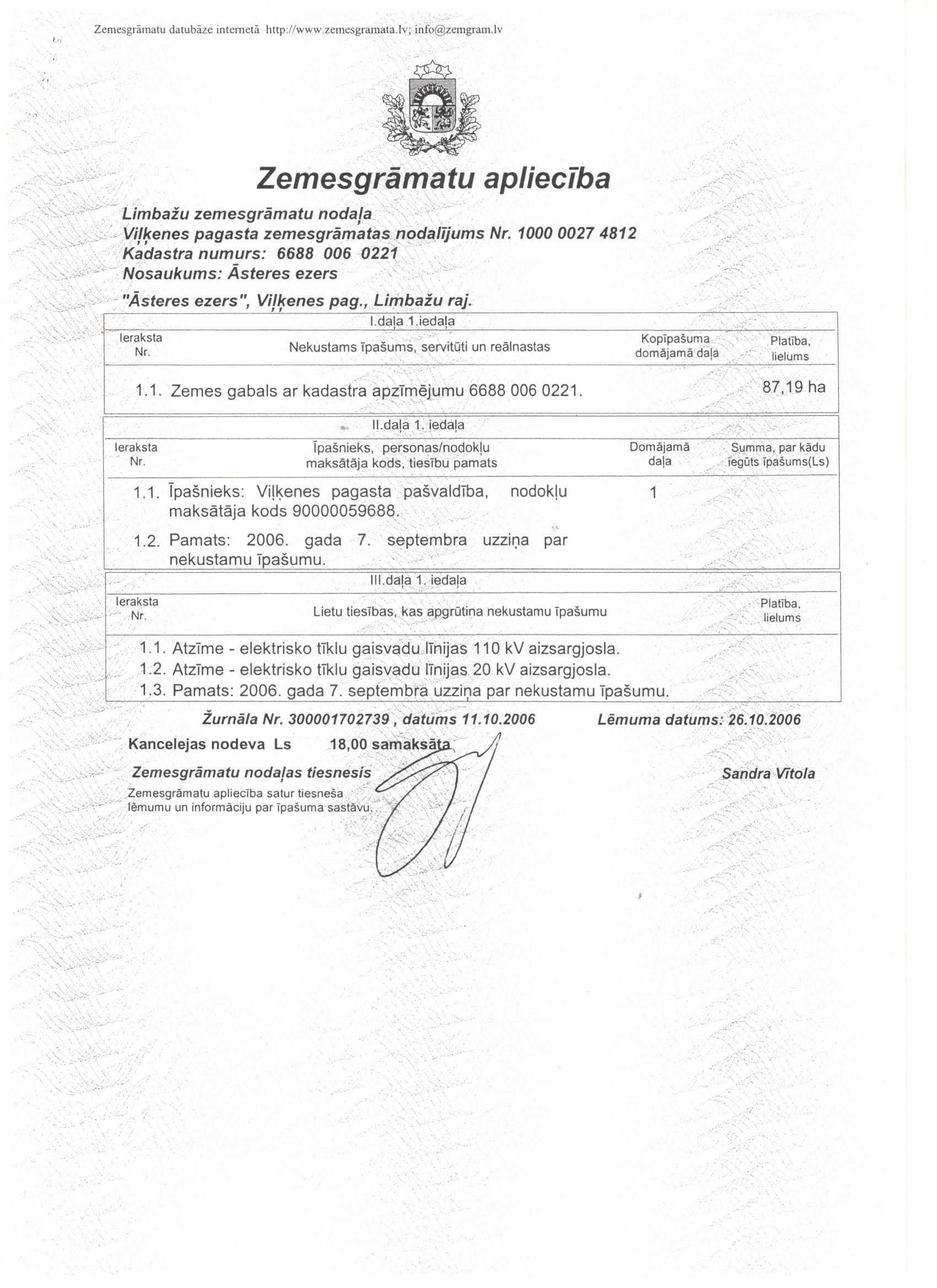 Pielikums Nr.2Nolikumam par licencēto makšķerēšanu Āsteres ezerā 2020. – 2025.gadam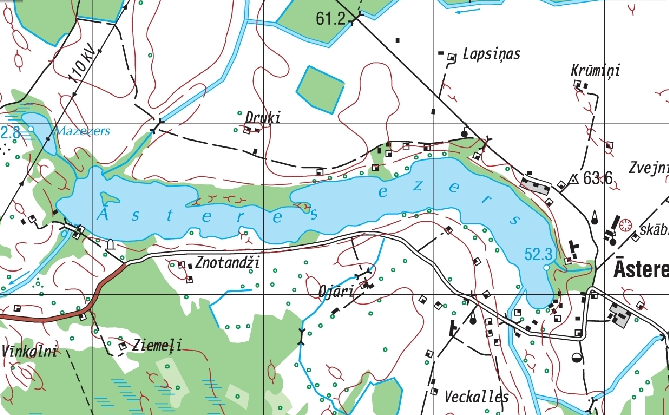 Pielikums Nr.3Nolikumam par licencēto makšķerēšanu Āsteres ezerā 2020. – 2025.gadamPielikums Nr.4Nolikumam par licencēto makšķerēšanu Āsteres ezerā 2020. – 2025.gadamPielikums Nr.5Nolikumam par licencēto makšķerēšanu Āsteres ezerā 2020. – 2025.gadamPielikums Nr.6Nolikumam par licencēto makšķerēšanu Āsteres ezerā 2020. – 2025.gadamPielikums Nr.7Nolikumam par licencēto makšķerēšanu Āsteres ezerā 2020. – 2025.gadamPielikums Nr.8Nolikumam par licencēto makšķerēšanu Āsteres ezerā 2020. – 2025.gadamPielikums Nr.9Nolikumam par licencēto makšķerēšanu Āsteres ezerā 2020. – 2025.gadamLOMU UZSKAITES TABULASezonas licencēm (neatkarīgi no to veida), gada licencēm biedrības biedriem un gada bezmaksas licencēm licencētajai makšķerēšanai Āsteres ezerā________________________________________________________________________________Licences veids un numurs________________________________________________________________________________Licences īpašnieks (vārds, uzvārds, tālrunis)Jūsu iesniegtie dati tiks nodoti Pārtikas drošības, dzīvnieku veselības un vides zinātniskajam institūtam zivju krājumu stāvokļa novērtēšanai.Paldies par izpratni un „ne asakas!” biedrība “Āsteres ezers”Pielikums Nr.10Nolikumam par licencēto makšķerēšanu Āsteres ezerā 2020. – 2025.gadamPasākumu plāns Āsteres ezera zivju resursu papildināšanai  un zivju resursu aizsardzībai 2020. – 2025. gadamPielikums Nr.11Nolikumam par licencēto makšķerēšanu Āsteres ezerā 2020. – 2025.gadamSaskaņojumu lapa nolikumam par licencēto makšķerēšanu Āsteres ezerāZemkopības ministrija2019. gada _____________                                   ____________________________Pārtikas drošības, dzīvnieku veselības un vides zinātniskais institūts2020.gada _____________                                     ____________________________Valsts vides dienests:2020. gada _____________                                      ____________________________Dabas aizsardzības pārvalde :2020. gada _____________                                       ____________________________Limbažu novada dome:2020. gada  ______________                                      ____________________________Licences nosaukumsCena euro/gab.Vienas dienas licence makšķerēšanai Āsteres ezerā 3,00 EUR14.2. Diennakts licence makšķerēšanai Āsteres ezerā5,00 EUR14.3. Vasaras un rudens sezonas licence makšķerēšanai Āsteres ezerā 25,00 EUR14.4. Ziemas un pavasara sezonas licence makšķerēšanai Āsteres ezerā15,00 EUR14.5. Gada licence biedrības “Āsteres ezers” biedriem (70 gab.)10,00 EUR14.6. Gada bezmaksas licence makšķerēšanai Āsteres ezerā (100 gab.)-Biedrība “Āsteres ezers”Reģ. Nr. 40008116250Biedrība „Āsteres ezers”, reģ. Nr. 40008116250,Briežu gatve 5-1, Viļķene, Viļķenes pagasts, Limbažu novads, LV – 4050Vienas dienas licencemakšķerēšanaiĀsteres ezerāVienas dienas licence makšķerēšanai  Āsteres ezerāNr. DL 1- 0000Nr. DL 1- 000020    g.____________Licence izsniegta 20___. g. “_____” _______________________Izsniegšanas vietaLicences cena EUR 3,00Licences cena EUR 3,00Licence izsniegtaAr Nolikumu esmu iepazinies(vārds, uzvārds)(personas kods)(licences saņēmēja vārds, uzvārds, personas kods un  paraksts)Bez makšķernieka kartes, personas datiem un makšķerēšanas datuma  licence nav derīga!Lomu uzskaites tabulaLomu uzskaites tabula* Šī licence atļauj iegūt un vienā dienā lomā paturēt: karpas – ne vairāk par 3 gab., citas pārējo sugu zivis, kas nav norādītas Ministru kabineta 2015. gada 22. decembra noteikumu Nr. 800 „ Makšķerēšanas, vēžošanas un zemūdens medību noteikumi 16. punktā, ar kopējo svaru ne vairāk par 5 kg; * Atļauts makšķerēt no krasta, no laipas, no laivas vai no ledus. Godātais Makšķerniek! Lūdzu neaizmirsti par savu pienākumuatgriezt licenci tās iegādes vietā ar ierakstītu lomu piecu dienu laikā pēc tās izmantošanas vai arī nosūti to uz biedrības  „Āsteres ezers” adresi, kura norādīta uz licences! Elektroniski iegādāto licenču īpašniekiem piecu darbdienu laikā pēc licences derīguma termiņa beigām jāaizpilda lomu uzskaites tabulu sadaļā “e-Loms” interneta vietnē www.epakalpojumi.lv* Šī licence atļauj iegūt un vienā dienā lomā paturēt: karpas – ne vairāk par 3 gab., citas pārējo sugu zivis, kas nav norādītas Ministru kabineta 2015. gada 22. decembra noteikumu Nr. 800 „ Makšķerēšanas, vēžošanas un zemūdens medību noteikumi 16. punktā, ar kopējo svaru ne vairāk par 5 kg; * Atļauts makšķerēt no krasta, no laipas, no laivas vai no ledus. Godātais Makšķerniek! Lūdzu neaizmirsti par savu pienākumuatgriezt licenci tās iegādes vietā ar ierakstītu lomu piecu dienu laikā pēc tās izmantošanas vai arī nosūti to uz biedrības  „Āsteres ezers” adresi, kura norādīta uz licences! Elektroniski iegādāto licenču īpašniekiem piecu darbdienu laikā pēc licences derīguma termiņa beigām jāaizpilda lomu uzskaites tabulu sadaļā “e-Loms” interneta vietnē www.epakalpojumi.lv* Šī licence atļauj iegūt un vienā dienā lomā paturēt: karpas – ne vairāk par 3 gab., citas pārējo sugu zivis, kas nav norādītas Ministru kabineta 2015. gada 22. decembra noteikumu Nr. 800 „ Makšķerēšanas, vēžošanas un zemūdens medību noteikumi 16. punktā, ar kopējo svaru ne vairāk par 5 kg; * Atļauts makšķerēt no krasta, no laipas, no laivas vai no ledus. Godātais Makšķerniek! Lūdzu neaizmirsti par savu pienākumuatgriezt licenci tās iegādes vietā ar ierakstītu lomu piecu dienu laikā pēc tās izmantošanas vai arī nosūti to uz biedrības  „Āsteres ezers” adresi, kura norādīta uz licences! Elektroniski iegādāto licenču īpašniekiem piecu darbdienu laikā pēc licences derīguma termiņa beigām jāaizpilda lomu uzskaites tabulu sadaļā “e-Loms” interneta vietnē www.epakalpojumi.lv* Šī licence atļauj iegūt un vienā dienā lomā paturēt: karpas – ne vairāk par 3 gab., citas pārējo sugu zivis, kas nav norādītas Ministru kabineta 2015. gada 22. decembra noteikumu Nr. 800 „ Makšķerēšanas, vēžošanas un zemūdens medību noteikumi 16. punktā, ar kopējo svaru ne vairāk par 5 kg; * Atļauts makšķerēt no krasta, no laipas, no laivas vai no ledus. Godātais Makšķerniek! Lūdzu neaizmirsti par savu pienākumuatgriezt licenci tās iegādes vietā ar ierakstītu lomu piecu dienu laikā pēc tās izmantošanas vai arī nosūti to uz biedrības  „Āsteres ezers” adresi, kura norādīta uz licences! Elektroniski iegādāto licenču īpašniekiem piecu darbdienu laikā pēc licences derīguma termiņa beigām jāaizpilda lomu uzskaites tabulu sadaļā “e-Loms” interneta vietnē www.epakalpojumi.lv* Šī licence atļauj iegūt un vienā dienā lomā paturēt: karpas – ne vairāk par 3 gab., citas pārējo sugu zivis, kas nav norādītas Ministru kabineta 2015. gada 22. decembra noteikumu Nr. 800 „ Makšķerēšanas, vēžošanas un zemūdens medību noteikumi 16. punktā, ar kopējo svaru ne vairāk par 5 kg; * Atļauts makšķerēt no krasta, no laipas, no laivas vai no ledus. Godātais Makšķerniek! Lūdzu neaizmirsti par savu pienākumuatgriezt licenci tās iegādes vietā ar ierakstītu lomu piecu dienu laikā pēc tās izmantošanas vai arī nosūti to uz biedrības  „Āsteres ezers” adresi, kura norādīta uz licences! Elektroniski iegādāto licenču īpašniekiem piecu darbdienu laikā pēc licences derīguma termiņa beigām jāaizpilda lomu uzskaites tabulu sadaļā “e-Loms” interneta vietnē www.epakalpojumi.lv* Šī licence atļauj iegūt un vienā dienā lomā paturēt: karpas – ne vairāk par 3 gab., citas pārējo sugu zivis, kas nav norādītas Ministru kabineta 2015. gada 22. decembra noteikumu Nr. 800 „ Makšķerēšanas, vēžošanas un zemūdens medību noteikumi 16. punktā, ar kopējo svaru ne vairāk par 5 kg; * Atļauts makšķerēt no krasta, no laipas, no laivas vai no ledus. Godātais Makšķerniek! Lūdzu neaizmirsti par savu pienākumuatgriezt licenci tās iegādes vietā ar ierakstītu lomu piecu dienu laikā pēc tās izmantošanas vai arī nosūti to uz biedrības  „Āsteres ezers” adresi, kura norādīta uz licences! Elektroniski iegādāto licenču īpašniekiem piecu darbdienu laikā pēc licences derīguma termiņa beigām jāaizpilda lomu uzskaites tabulu sadaļā “e-Loms” interneta vietnē www.epakalpojumi.lv* Šī licence atļauj iegūt un vienā dienā lomā paturēt: karpas – ne vairāk par 3 gab., citas pārējo sugu zivis, kas nav norādītas Ministru kabineta 2015. gada 22. decembra noteikumu Nr. 800 „ Makšķerēšanas, vēžošanas un zemūdens medību noteikumi 16. punktā, ar kopējo svaru ne vairāk par 5 kg; * Atļauts makšķerēt no krasta, no laipas, no laivas vai no ledus. Godātais Makšķerniek! Lūdzu neaizmirsti par savu pienākumuatgriezt licenci tās iegādes vietā ar ierakstītu lomu piecu dienu laikā pēc tās izmantošanas vai arī nosūti to uz biedrības  „Āsteres ezers” adresi, kura norādīta uz licences! Elektroniski iegādāto licenču īpašniekiem piecu darbdienu laikā pēc licences derīguma termiņa beigām jāaizpilda lomu uzskaites tabulu sadaļā “e-Loms” interneta vietnē www.epakalpojumi.lv* Šī licence atļauj iegūt un vienā dienā lomā paturēt: karpas – ne vairāk par 3 gab., citas pārējo sugu zivis, kas nav norādītas Ministru kabineta 2015. gada 22. decembra noteikumu Nr. 800 „ Makšķerēšanas, vēžošanas un zemūdens medību noteikumi 16. punktā, ar kopējo svaru ne vairāk par 5 kg; * Atļauts makšķerēt no krasta, no laipas, no laivas vai no ledus. Godātais Makšķerniek! Lūdzu neaizmirsti par savu pienākumuatgriezt licenci tās iegādes vietā ar ierakstītu lomu piecu dienu laikā pēc tās izmantošanas vai arī nosūti to uz biedrības  „Āsteres ezers” adresi, kura norādīta uz licences! Elektroniski iegādāto licenču īpašniekiem piecu darbdienu laikā pēc licences derīguma termiņa beigām jāaizpilda lomu uzskaites tabulu sadaļā “e-Loms” interneta vietnē www.epakalpojumi.lv* Šī licence atļauj iegūt un vienā dienā lomā paturēt: karpas – ne vairāk par 3 gab., citas pārējo sugu zivis, kas nav norādītas Ministru kabineta 2015. gada 22. decembra noteikumu Nr. 800 „ Makšķerēšanas, vēžošanas un zemūdens medību noteikumi 16. punktā, ar kopējo svaru ne vairāk par 5 kg; * Atļauts makšķerēt no krasta, no laipas, no laivas vai no ledus. Godātais Makšķerniek! Lūdzu neaizmirsti par savu pienākumuatgriezt licenci tās iegādes vietā ar ierakstītu lomu piecu dienu laikā pēc tās izmantošanas vai arī nosūti to uz biedrības  „Āsteres ezers” adresi, kura norādīta uz licences! Elektroniski iegādāto licenču īpašniekiem piecu darbdienu laikā pēc licences derīguma termiņa beigām jāaizpilda lomu uzskaites tabulu sadaļā “e-Loms” interneta vietnē www.epakalpojumi.lv* Šī licence atļauj iegūt un vienā dienā lomā paturēt: karpas – ne vairāk par 3 gab., citas pārējo sugu zivis, kas nav norādītas Ministru kabineta 2015. gada 22. decembra noteikumu Nr. 800 „ Makšķerēšanas, vēžošanas un zemūdens medību noteikumi 16. punktā, ar kopējo svaru ne vairāk par 5 kg; * Atļauts makšķerēt no krasta, no laipas, no laivas vai no ledus. Godātais Makšķerniek! Lūdzu neaizmirsti par savu pienākumuatgriezt licenci tās iegādes vietā ar ierakstītu lomu piecu dienu laikā pēc tās izmantošanas vai arī nosūti to uz biedrības  „Āsteres ezers” adresi, kura norādīta uz licences! Elektroniski iegādāto licenču īpašniekiem piecu darbdienu laikā pēc licences derīguma termiņa beigām jāaizpilda lomu uzskaites tabulu sadaļā “e-Loms” interneta vietnē www.epakalpojumi.lv* Šī licence atļauj iegūt un vienā dienā lomā paturēt: karpas – ne vairāk par 3 gab., citas pārējo sugu zivis, kas nav norādītas Ministru kabineta 2015. gada 22. decembra noteikumu Nr. 800 „ Makšķerēšanas, vēžošanas un zemūdens medību noteikumi 16. punktā, ar kopējo svaru ne vairāk par 5 kg; * Atļauts makšķerēt no krasta, no laipas, no laivas vai no ledus. Godātais Makšķerniek! Lūdzu neaizmirsti par savu pienākumuatgriezt licenci tās iegādes vietā ar ierakstītu lomu piecu dienu laikā pēc tās izmantošanas vai arī nosūti to uz biedrības  „Āsteres ezers” adresi, kura norādīta uz licences! Elektroniski iegādāto licenču īpašniekiem piecu darbdienu laikā pēc licences derīguma termiņa beigām jāaizpilda lomu uzskaites tabulu sadaļā “e-Loms” interneta vietnē www.epakalpojumi.lv* Šī licence atļauj iegūt un vienā dienā lomā paturēt: karpas – ne vairāk par 3 gab., citas pārējo sugu zivis, kas nav norādītas Ministru kabineta 2015. gada 22. decembra noteikumu Nr. 800 „ Makšķerēšanas, vēžošanas un zemūdens medību noteikumi 16. punktā, ar kopējo svaru ne vairāk par 5 kg; * Atļauts makšķerēt no krasta, no laipas, no laivas vai no ledus. Godātais Makšķerniek! Lūdzu neaizmirsti par savu pienākumuatgriezt licenci tās iegādes vietā ar ierakstītu lomu piecu dienu laikā pēc tās izmantošanas vai arī nosūti to uz biedrības  „Āsteres ezers” adresi, kura norādīta uz licences! Elektroniski iegādāto licenču īpašniekiem piecu darbdienu laikā pēc licences derīguma termiņa beigām jāaizpilda lomu uzskaites tabulu sadaļā “e-Loms” interneta vietnē www.epakalpojumi.lv* Šī licence atļauj iegūt un vienā dienā lomā paturēt: karpas – ne vairāk par 3 gab., citas pārējo sugu zivis, kas nav norādītas Ministru kabineta 2015. gada 22. decembra noteikumu Nr. 800 „ Makšķerēšanas, vēžošanas un zemūdens medību noteikumi 16. punktā, ar kopējo svaru ne vairāk par 5 kg; * Atļauts makšķerēt no krasta, no laipas, no laivas vai no ledus. Godātais Makšķerniek! Lūdzu neaizmirsti par savu pienākumuatgriezt licenci tās iegādes vietā ar ierakstītu lomu piecu dienu laikā pēc tās izmantošanas vai arī nosūti to uz biedrības  „Āsteres ezers” adresi, kura norādīta uz licences! Elektroniski iegādāto licenču īpašniekiem piecu darbdienu laikā pēc licences derīguma termiņa beigām jāaizpilda lomu uzskaites tabulu sadaļā “e-Loms” interneta vietnē www.epakalpojumi.lv* Šī licence atļauj iegūt un vienā dienā lomā paturēt: karpas – ne vairāk par 3 gab., citas pārējo sugu zivis, kas nav norādītas Ministru kabineta 2015. gada 22. decembra noteikumu Nr. 800 „ Makšķerēšanas, vēžošanas un zemūdens medību noteikumi 16. punktā, ar kopējo svaru ne vairāk par 5 kg; * Atļauts makšķerēt no krasta, no laipas, no laivas vai no ledus. Godātais Makšķerniek! Lūdzu neaizmirsti par savu pienākumuatgriezt licenci tās iegādes vietā ar ierakstītu lomu piecu dienu laikā pēc tās izmantošanas vai arī nosūti to uz biedrības  „Āsteres ezers” adresi, kura norādīta uz licences! Elektroniski iegādāto licenču īpašniekiem piecu darbdienu laikā pēc licences derīguma termiņa beigām jāaizpilda lomu uzskaites tabulu sadaļā “e-Loms” interneta vietnē www.epakalpojumi.lv* Šī licence atļauj iegūt un vienā dienā lomā paturēt: karpas – ne vairāk par 3 gab., citas pārējo sugu zivis, kas nav norādītas Ministru kabineta 2015. gada 22. decembra noteikumu Nr. 800 „ Makšķerēšanas, vēžošanas un zemūdens medību noteikumi 16. punktā, ar kopējo svaru ne vairāk par 5 kg; * Atļauts makšķerēt no krasta, no laipas, no laivas vai no ledus. Godātais Makšķerniek! Lūdzu neaizmirsti par savu pienākumuatgriezt licenci tās iegādes vietā ar ierakstītu lomu piecu dienu laikā pēc tās izmantošanas vai arī nosūti to uz biedrības  „Āsteres ezers” adresi, kura norādīta uz licences! Elektroniski iegādāto licenču īpašniekiem piecu darbdienu laikā pēc licences derīguma termiņa beigām jāaizpilda lomu uzskaites tabulu sadaļā “e-Loms” interneta vietnē www.epakalpojumi.lv* Šī licence atļauj iegūt un vienā dienā lomā paturēt: karpas – ne vairāk par 3 gab., citas pārējo sugu zivis, kas nav norādītas Ministru kabineta 2015. gada 22. decembra noteikumu Nr. 800 „ Makšķerēšanas, vēžošanas un zemūdens medību noteikumi 16. punktā, ar kopējo svaru ne vairāk par 5 kg; * Atļauts makšķerēt no krasta, no laipas, no laivas vai no ledus. Godātais Makšķerniek! Lūdzu neaizmirsti par savu pienākumuatgriezt licenci tās iegādes vietā ar ierakstītu lomu piecu dienu laikā pēc tās izmantošanas vai arī nosūti to uz biedrības  „Āsteres ezers” adresi, kura norādīta uz licences! Elektroniski iegādāto licenču īpašniekiem piecu darbdienu laikā pēc licences derīguma termiņa beigām jāaizpilda lomu uzskaites tabulu sadaļā “e-Loms” interneta vietnē www.epakalpojumi.lv* Šī licence atļauj iegūt un vienā dienā lomā paturēt: karpas – ne vairāk par 3 gab., citas pārējo sugu zivis, kas nav norādītas Ministru kabineta 2015. gada 22. decembra noteikumu Nr. 800 „ Makšķerēšanas, vēžošanas un zemūdens medību noteikumi 16. punktā, ar kopējo svaru ne vairāk par 5 kg; * Atļauts makšķerēt no krasta, no laipas, no laivas vai no ledus. Godātais Makšķerniek! Lūdzu neaizmirsti par savu pienākumuatgriezt licenci tās iegādes vietā ar ierakstītu lomu piecu dienu laikā pēc tās izmantošanas vai arī nosūti to uz biedrības  „Āsteres ezers” adresi, kura norādīta uz licences! Elektroniski iegādāto licenču īpašniekiem piecu darbdienu laikā pēc licences derīguma termiņa beigām jāaizpilda lomu uzskaites tabulu sadaļā “e-Loms” interneta vietnē www.epakalpojumi.lv* Šī licence atļauj iegūt un vienā dienā lomā paturēt: karpas – ne vairāk par 3 gab., citas pārējo sugu zivis, kas nav norādītas Ministru kabineta 2015. gada 22. decembra noteikumu Nr. 800 „ Makšķerēšanas, vēžošanas un zemūdens medību noteikumi 16. punktā, ar kopējo svaru ne vairāk par 5 kg; * Atļauts makšķerēt no krasta, no laipas, no laivas vai no ledus. Godātais Makšķerniek! Lūdzu neaizmirsti par savu pienākumuatgriezt licenci tās iegādes vietā ar ierakstītu lomu piecu dienu laikā pēc tās izmantošanas vai arī nosūti to uz biedrības  „Āsteres ezers” adresi, kura norādīta uz licences! Elektroniski iegādāto licenču īpašniekiem piecu darbdienu laikā pēc licences derīguma termiņa beigām jāaizpilda lomu uzskaites tabulu sadaļā “e-Loms” interneta vietnē www.epakalpojumi.lv* Šī licence atļauj iegūt un vienā dienā lomā paturēt: karpas – ne vairāk par 3 gab., citas pārējo sugu zivis, kas nav norādītas Ministru kabineta 2015. gada 22. decembra noteikumu Nr. 800 „ Makšķerēšanas, vēžošanas un zemūdens medību noteikumi 16. punktā, ar kopējo svaru ne vairāk par 5 kg; * Atļauts makšķerēt no krasta, no laipas, no laivas vai no ledus. Godātais Makšķerniek! Lūdzu neaizmirsti par savu pienākumuatgriezt licenci tās iegādes vietā ar ierakstītu lomu piecu dienu laikā pēc tās izmantošanas vai arī nosūti to uz biedrības  „Āsteres ezers” adresi, kura norādīta uz licences! Elektroniski iegādāto licenču īpašniekiem piecu darbdienu laikā pēc licences derīguma termiņa beigām jāaizpilda lomu uzskaites tabulu sadaļā “e-Loms” interneta vietnē www.epakalpojumi.lv* Šī licence atļauj iegūt un vienā dienā lomā paturēt: karpas – ne vairāk par 3 gab., citas pārējo sugu zivis, kas nav norādītas Ministru kabineta 2015. gada 22. decembra noteikumu Nr. 800 „ Makšķerēšanas, vēžošanas un zemūdens medību noteikumi 16. punktā, ar kopējo svaru ne vairāk par 5 kg; * Atļauts makšķerēt no krasta, no laipas, no laivas vai no ledus. Godātais Makšķerniek! Lūdzu neaizmirsti par savu pienākumuatgriezt licenci tās iegādes vietā ar ierakstītu lomu piecu dienu laikā pēc tās izmantošanas vai arī nosūti to uz biedrības  „Āsteres ezers” adresi, kura norādīta uz licences! Elektroniski iegādāto licenču īpašniekiem piecu darbdienu laikā pēc licences derīguma termiņa beigām jāaizpilda lomu uzskaites tabulu sadaļā “e-Loms” interneta vietnē www.epakalpojumi.lv* Šī licence atļauj iegūt un vienā dienā lomā paturēt: karpas – ne vairāk par 3 gab., citas pārējo sugu zivis, kas nav norādītas Ministru kabineta 2015. gada 22. decembra noteikumu Nr. 800 „ Makšķerēšanas, vēžošanas un zemūdens medību noteikumi 16. punktā, ar kopējo svaru ne vairāk par 5 kg; * Atļauts makšķerēt no krasta, no laipas, no laivas vai no ledus. Godātais Makšķerniek! Lūdzu neaizmirsti par savu pienākumuatgriezt licenci tās iegādes vietā ar ierakstītu lomu piecu dienu laikā pēc tās izmantošanas vai arī nosūti to uz biedrības  „Āsteres ezers” adresi, kura norādīta uz licences! Elektroniski iegādāto licenču īpašniekiem piecu darbdienu laikā pēc licences derīguma termiņa beigām jāaizpilda lomu uzskaites tabulu sadaļā “e-Loms” interneta vietnē www.epakalpojumi.lv* Šī licence atļauj iegūt un vienā dienā lomā paturēt: karpas – ne vairāk par 3 gab., citas pārējo sugu zivis, kas nav norādītas Ministru kabineta 2015. gada 22. decembra noteikumu Nr. 800 „ Makšķerēšanas, vēžošanas un zemūdens medību noteikumi 16. punktā, ar kopējo svaru ne vairāk par 5 kg; * Atļauts makšķerēt no krasta, no laipas, no laivas vai no ledus. Godātais Makšķerniek! Lūdzu neaizmirsti par savu pienākumuatgriezt licenci tās iegādes vietā ar ierakstītu lomu piecu dienu laikā pēc tās izmantošanas vai arī nosūti to uz biedrības  „Āsteres ezers” adresi, kura norādīta uz licences! Elektroniski iegādāto licenču īpašniekiem piecu darbdienu laikā pēc licences derīguma termiņa beigām jāaizpilda lomu uzskaites tabulu sadaļā “e-Loms” interneta vietnē www.epakalpojumi.lv* Šī licence atļauj iegūt un vienā dienā lomā paturēt: karpas – ne vairāk par 3 gab., citas pārējo sugu zivis, kas nav norādītas Ministru kabineta 2015. gada 22. decembra noteikumu Nr. 800 „ Makšķerēšanas, vēžošanas un zemūdens medību noteikumi 16. punktā, ar kopējo svaru ne vairāk par 5 kg; * Atļauts makšķerēt no krasta, no laipas, no laivas vai no ledus. Godātais Makšķerniek! Lūdzu neaizmirsti par savu pienākumuatgriezt licenci tās iegādes vietā ar ierakstītu lomu piecu dienu laikā pēc tās izmantošanas vai arī nosūti to uz biedrības  „Āsteres ezers” adresi, kura norādīta uz licences! Elektroniski iegādāto licenču īpašniekiem piecu darbdienu laikā pēc licences derīguma termiņa beigām jāaizpilda lomu uzskaites tabulu sadaļā “e-Loms” interneta vietnē www.epakalpojumi.lv* Šī licence atļauj iegūt un vienā dienā lomā paturēt: karpas – ne vairāk par 3 gab., citas pārējo sugu zivis, kas nav norādītas Ministru kabineta 2015. gada 22. decembra noteikumu Nr. 800 „ Makšķerēšanas, vēžošanas un zemūdens medību noteikumi 16. punktā, ar kopējo svaru ne vairāk par 5 kg; * Atļauts makšķerēt no krasta, no laipas, no laivas vai no ledus. Godātais Makšķerniek! Lūdzu neaizmirsti par savu pienākumuatgriezt licenci tās iegādes vietā ar ierakstītu lomu piecu dienu laikā pēc tās izmantošanas vai arī nosūti to uz biedrības  „Āsteres ezers” adresi, kura norādīta uz licences! Elektroniski iegādāto licenču īpašniekiem piecu darbdienu laikā pēc licences derīguma termiņa beigām jāaizpilda lomu uzskaites tabulu sadaļā “e-Loms” interneta vietnē www.epakalpojumi.lv* Šī licence atļauj iegūt un vienā dienā lomā paturēt: karpas – ne vairāk par 3 gab., citas pārējo sugu zivis, kas nav norādītas Ministru kabineta 2015. gada 22. decembra noteikumu Nr. 800 „ Makšķerēšanas, vēžošanas un zemūdens medību noteikumi 16. punktā, ar kopējo svaru ne vairāk par 5 kg; * Atļauts makšķerēt no krasta, no laipas, no laivas vai no ledus. Godātais Makšķerniek! Lūdzu neaizmirsti par savu pienākumuatgriezt licenci tās iegādes vietā ar ierakstītu lomu piecu dienu laikā pēc tās izmantošanas vai arī nosūti to uz biedrības  „Āsteres ezers” adresi, kura norādīta uz licences! Elektroniski iegādāto licenču īpašniekiem piecu darbdienu laikā pēc licences derīguma termiņa beigām jāaizpilda lomu uzskaites tabulu sadaļā “e-Loms” interneta vietnē www.epakalpojumi.lv* Šī licence atļauj iegūt un vienā dienā lomā paturēt: karpas – ne vairāk par 3 gab., citas pārējo sugu zivis, kas nav norādītas Ministru kabineta 2015. gada 22. decembra noteikumu Nr. 800 „ Makšķerēšanas, vēžošanas un zemūdens medību noteikumi 16. punktā, ar kopējo svaru ne vairāk par 5 kg; * Atļauts makšķerēt no krasta, no laipas, no laivas vai no ledus. Godātais Makšķerniek! Lūdzu neaizmirsti par savu pienākumuatgriezt licenci tās iegādes vietā ar ierakstītu lomu piecu dienu laikā pēc tās izmantošanas vai arī nosūti to uz biedrības  „Āsteres ezers” adresi, kura norādīta uz licences! Elektroniski iegādāto licenču īpašniekiem piecu darbdienu laikā pēc licences derīguma termiņa beigām jāaizpilda lomu uzskaites tabulu sadaļā “e-Loms” interneta vietnē www.epakalpojumi.lvPaldies par izpratni un “ne asakas”!Ar cieņu – biedrība  “Āsteres ezers”Par novērotajiem pārkāpumiem lūdzu ziņot pa  tālr  29406258 vai .29225211Makšķerēšanai neizmantoto vai sakarā ar pārkāpumu izņemto licenču vērtība netiek atgriezta!Par novērotajiem pārkāpumiem lūdzu ziņot pa  tālr  29406258 vai .29225211Makšķerēšanai neizmantoto vai sakarā ar pārkāpumu izņemto licenču vērtība netiek atgriezta!Biedrība “Āsteres ezers”Reģ. Nr. 40008116250Biedrība „Āsteres ezers”, reģ. Nr. 40008116250,Briežu gatve 5-1, Viļķene, Viļķenes pagasts, Limbažu novads, LV – 4050Vienas dienas licencemakšķerēšanaiĀsteres ezerāDiennakts licence makšķerēšanai  Āsteres ezerāNr. DNL 2- 0000Nr. DNL 2- 000020    g.____________Licence izsniegta 20___. g. “_____” __________ plkst________Izsniegšanas vietaLicences cena EUR 5,00Licences cena EUR 5,00Licence izsniegtaAr Nolikumu esmu iepazinies(vārds, uzvārds)(personas kods)(licences saņēmēja vārds, uzvārds, personas kods un  paraksts)Bez makšķernieka kartes, personas datiem un makšķerēšanas datuma  licence nav derīga!Lomu uzskaites tabulaLomu uzskaites tabula* Šī licence atļauj iegūt un vienā dienā lomā paturēt: karpas – ne vairāk par 3 gab., citas pārējo sugu zivis, kas nav norādītas Ministru kabineta 2015. gada 22. decembra noteikumu Nr. 800 „ Makšķerēšanas, vēžošanas un zemūdens medību noteikumi 16. punktā, ar kopējo svaru ne vairāk par 5 kg; * Atļauts makšķerēt no krasta, no laipas, no laivas vai no ledus. Godātais Makšķerniek! Lūdzu neaizmirsti par savu pienākumuatgriezt licenci tās iegādes vietā ar ierakstītu lomu piecu dienu laikā pēc tās izmantošanas vai arī nosūti to uz biedrības  „Āsteres ezers” adresi, kura norādīta uz licences! Elektroniski iegādāto licenču īpašniekiem piecu darbdienu laikā pēc licences derīguma termiņa beigām jāaizpilda lomu uzskaites tabulu sadaļā “e-Loms” interneta vietnē www.epakalpojumi.lv!* Šī licence atļauj iegūt un vienā dienā lomā paturēt: karpas – ne vairāk par 3 gab., citas pārējo sugu zivis, kas nav norādītas Ministru kabineta 2015. gada 22. decembra noteikumu Nr. 800 „ Makšķerēšanas, vēžošanas un zemūdens medību noteikumi 16. punktā, ar kopējo svaru ne vairāk par 5 kg; * Atļauts makšķerēt no krasta, no laipas, no laivas vai no ledus. Godātais Makšķerniek! Lūdzu neaizmirsti par savu pienākumuatgriezt licenci tās iegādes vietā ar ierakstītu lomu piecu dienu laikā pēc tās izmantošanas vai arī nosūti to uz biedrības  „Āsteres ezers” adresi, kura norādīta uz licences! Elektroniski iegādāto licenču īpašniekiem piecu darbdienu laikā pēc licences derīguma termiņa beigām jāaizpilda lomu uzskaites tabulu sadaļā “e-Loms” interneta vietnē www.epakalpojumi.lv!* Šī licence atļauj iegūt un vienā dienā lomā paturēt: karpas – ne vairāk par 3 gab., citas pārējo sugu zivis, kas nav norādītas Ministru kabineta 2015. gada 22. decembra noteikumu Nr. 800 „ Makšķerēšanas, vēžošanas un zemūdens medību noteikumi 16. punktā, ar kopējo svaru ne vairāk par 5 kg; * Atļauts makšķerēt no krasta, no laipas, no laivas vai no ledus. Godātais Makšķerniek! Lūdzu neaizmirsti par savu pienākumuatgriezt licenci tās iegādes vietā ar ierakstītu lomu piecu dienu laikā pēc tās izmantošanas vai arī nosūti to uz biedrības  „Āsteres ezers” adresi, kura norādīta uz licences! Elektroniski iegādāto licenču īpašniekiem piecu darbdienu laikā pēc licences derīguma termiņa beigām jāaizpilda lomu uzskaites tabulu sadaļā “e-Loms” interneta vietnē www.epakalpojumi.lv!* Šī licence atļauj iegūt un vienā dienā lomā paturēt: karpas – ne vairāk par 3 gab., citas pārējo sugu zivis, kas nav norādītas Ministru kabineta 2015. gada 22. decembra noteikumu Nr. 800 „ Makšķerēšanas, vēžošanas un zemūdens medību noteikumi 16. punktā, ar kopējo svaru ne vairāk par 5 kg; * Atļauts makšķerēt no krasta, no laipas, no laivas vai no ledus. Godātais Makšķerniek! Lūdzu neaizmirsti par savu pienākumuatgriezt licenci tās iegādes vietā ar ierakstītu lomu piecu dienu laikā pēc tās izmantošanas vai arī nosūti to uz biedrības  „Āsteres ezers” adresi, kura norādīta uz licences! Elektroniski iegādāto licenču īpašniekiem piecu darbdienu laikā pēc licences derīguma termiņa beigām jāaizpilda lomu uzskaites tabulu sadaļā “e-Loms” interneta vietnē www.epakalpojumi.lv!* Šī licence atļauj iegūt un vienā dienā lomā paturēt: karpas – ne vairāk par 3 gab., citas pārējo sugu zivis, kas nav norādītas Ministru kabineta 2015. gada 22. decembra noteikumu Nr. 800 „ Makšķerēšanas, vēžošanas un zemūdens medību noteikumi 16. punktā, ar kopējo svaru ne vairāk par 5 kg; * Atļauts makšķerēt no krasta, no laipas, no laivas vai no ledus. Godātais Makšķerniek! Lūdzu neaizmirsti par savu pienākumuatgriezt licenci tās iegādes vietā ar ierakstītu lomu piecu dienu laikā pēc tās izmantošanas vai arī nosūti to uz biedrības  „Āsteres ezers” adresi, kura norādīta uz licences! Elektroniski iegādāto licenču īpašniekiem piecu darbdienu laikā pēc licences derīguma termiņa beigām jāaizpilda lomu uzskaites tabulu sadaļā “e-Loms” interneta vietnē www.epakalpojumi.lv!* Šī licence atļauj iegūt un vienā dienā lomā paturēt: karpas – ne vairāk par 3 gab., citas pārējo sugu zivis, kas nav norādītas Ministru kabineta 2015. gada 22. decembra noteikumu Nr. 800 „ Makšķerēšanas, vēžošanas un zemūdens medību noteikumi 16. punktā, ar kopējo svaru ne vairāk par 5 kg; * Atļauts makšķerēt no krasta, no laipas, no laivas vai no ledus. Godātais Makšķerniek! Lūdzu neaizmirsti par savu pienākumuatgriezt licenci tās iegādes vietā ar ierakstītu lomu piecu dienu laikā pēc tās izmantošanas vai arī nosūti to uz biedrības  „Āsteres ezers” adresi, kura norādīta uz licences! Elektroniski iegādāto licenču īpašniekiem piecu darbdienu laikā pēc licences derīguma termiņa beigām jāaizpilda lomu uzskaites tabulu sadaļā “e-Loms” interneta vietnē www.epakalpojumi.lv!* Šī licence atļauj iegūt un vienā dienā lomā paturēt: karpas – ne vairāk par 3 gab., citas pārējo sugu zivis, kas nav norādītas Ministru kabineta 2015. gada 22. decembra noteikumu Nr. 800 „ Makšķerēšanas, vēžošanas un zemūdens medību noteikumi 16. punktā, ar kopējo svaru ne vairāk par 5 kg; * Atļauts makšķerēt no krasta, no laipas, no laivas vai no ledus. Godātais Makšķerniek! Lūdzu neaizmirsti par savu pienākumuatgriezt licenci tās iegādes vietā ar ierakstītu lomu piecu dienu laikā pēc tās izmantošanas vai arī nosūti to uz biedrības  „Āsteres ezers” adresi, kura norādīta uz licences! Elektroniski iegādāto licenču īpašniekiem piecu darbdienu laikā pēc licences derīguma termiņa beigām jāaizpilda lomu uzskaites tabulu sadaļā “e-Loms” interneta vietnē www.epakalpojumi.lv!* Šī licence atļauj iegūt un vienā dienā lomā paturēt: karpas – ne vairāk par 3 gab., citas pārējo sugu zivis, kas nav norādītas Ministru kabineta 2015. gada 22. decembra noteikumu Nr. 800 „ Makšķerēšanas, vēžošanas un zemūdens medību noteikumi 16. punktā, ar kopējo svaru ne vairāk par 5 kg; * Atļauts makšķerēt no krasta, no laipas, no laivas vai no ledus. Godātais Makšķerniek! Lūdzu neaizmirsti par savu pienākumuatgriezt licenci tās iegādes vietā ar ierakstītu lomu piecu dienu laikā pēc tās izmantošanas vai arī nosūti to uz biedrības  „Āsteres ezers” adresi, kura norādīta uz licences! Elektroniski iegādāto licenču īpašniekiem piecu darbdienu laikā pēc licences derīguma termiņa beigām jāaizpilda lomu uzskaites tabulu sadaļā “e-Loms” interneta vietnē www.epakalpojumi.lv!* Šī licence atļauj iegūt un vienā dienā lomā paturēt: karpas – ne vairāk par 3 gab., citas pārējo sugu zivis, kas nav norādītas Ministru kabineta 2015. gada 22. decembra noteikumu Nr. 800 „ Makšķerēšanas, vēžošanas un zemūdens medību noteikumi 16. punktā, ar kopējo svaru ne vairāk par 5 kg; * Atļauts makšķerēt no krasta, no laipas, no laivas vai no ledus. Godātais Makšķerniek! Lūdzu neaizmirsti par savu pienākumuatgriezt licenci tās iegādes vietā ar ierakstītu lomu piecu dienu laikā pēc tās izmantošanas vai arī nosūti to uz biedrības  „Āsteres ezers” adresi, kura norādīta uz licences! Elektroniski iegādāto licenču īpašniekiem piecu darbdienu laikā pēc licences derīguma termiņa beigām jāaizpilda lomu uzskaites tabulu sadaļā “e-Loms” interneta vietnē www.epakalpojumi.lv!* Šī licence atļauj iegūt un vienā dienā lomā paturēt: karpas – ne vairāk par 3 gab., citas pārējo sugu zivis, kas nav norādītas Ministru kabineta 2015. gada 22. decembra noteikumu Nr. 800 „ Makšķerēšanas, vēžošanas un zemūdens medību noteikumi 16. punktā, ar kopējo svaru ne vairāk par 5 kg; * Atļauts makšķerēt no krasta, no laipas, no laivas vai no ledus. Godātais Makšķerniek! Lūdzu neaizmirsti par savu pienākumuatgriezt licenci tās iegādes vietā ar ierakstītu lomu piecu dienu laikā pēc tās izmantošanas vai arī nosūti to uz biedrības  „Āsteres ezers” adresi, kura norādīta uz licences! Elektroniski iegādāto licenču īpašniekiem piecu darbdienu laikā pēc licences derīguma termiņa beigām jāaizpilda lomu uzskaites tabulu sadaļā “e-Loms” interneta vietnē www.epakalpojumi.lv!* Šī licence atļauj iegūt un vienā dienā lomā paturēt: karpas – ne vairāk par 3 gab., citas pārējo sugu zivis, kas nav norādītas Ministru kabineta 2015. gada 22. decembra noteikumu Nr. 800 „ Makšķerēšanas, vēžošanas un zemūdens medību noteikumi 16. punktā, ar kopējo svaru ne vairāk par 5 kg; * Atļauts makšķerēt no krasta, no laipas, no laivas vai no ledus. Godātais Makšķerniek! Lūdzu neaizmirsti par savu pienākumuatgriezt licenci tās iegādes vietā ar ierakstītu lomu piecu dienu laikā pēc tās izmantošanas vai arī nosūti to uz biedrības  „Āsteres ezers” adresi, kura norādīta uz licences! Elektroniski iegādāto licenču īpašniekiem piecu darbdienu laikā pēc licences derīguma termiņa beigām jāaizpilda lomu uzskaites tabulu sadaļā “e-Loms” interneta vietnē www.epakalpojumi.lv!* Šī licence atļauj iegūt un vienā dienā lomā paturēt: karpas – ne vairāk par 3 gab., citas pārējo sugu zivis, kas nav norādītas Ministru kabineta 2015. gada 22. decembra noteikumu Nr. 800 „ Makšķerēšanas, vēžošanas un zemūdens medību noteikumi 16. punktā, ar kopējo svaru ne vairāk par 5 kg; * Atļauts makšķerēt no krasta, no laipas, no laivas vai no ledus. Godātais Makšķerniek! Lūdzu neaizmirsti par savu pienākumuatgriezt licenci tās iegādes vietā ar ierakstītu lomu piecu dienu laikā pēc tās izmantošanas vai arī nosūti to uz biedrības  „Āsteres ezers” adresi, kura norādīta uz licences! Elektroniski iegādāto licenču īpašniekiem piecu darbdienu laikā pēc licences derīguma termiņa beigām jāaizpilda lomu uzskaites tabulu sadaļā “e-Loms” interneta vietnē www.epakalpojumi.lv!* Šī licence atļauj iegūt un vienā dienā lomā paturēt: karpas – ne vairāk par 3 gab., citas pārējo sugu zivis, kas nav norādītas Ministru kabineta 2015. gada 22. decembra noteikumu Nr. 800 „ Makšķerēšanas, vēžošanas un zemūdens medību noteikumi 16. punktā, ar kopējo svaru ne vairāk par 5 kg; * Atļauts makšķerēt no krasta, no laipas, no laivas vai no ledus. Godātais Makšķerniek! Lūdzu neaizmirsti par savu pienākumuatgriezt licenci tās iegādes vietā ar ierakstītu lomu piecu dienu laikā pēc tās izmantošanas vai arī nosūti to uz biedrības  „Āsteres ezers” adresi, kura norādīta uz licences! Elektroniski iegādāto licenču īpašniekiem piecu darbdienu laikā pēc licences derīguma termiņa beigām jāaizpilda lomu uzskaites tabulu sadaļā “e-Loms” interneta vietnē www.epakalpojumi.lv!* Šī licence atļauj iegūt un vienā dienā lomā paturēt: karpas – ne vairāk par 3 gab., citas pārējo sugu zivis, kas nav norādītas Ministru kabineta 2015. gada 22. decembra noteikumu Nr. 800 „ Makšķerēšanas, vēžošanas un zemūdens medību noteikumi 16. punktā, ar kopējo svaru ne vairāk par 5 kg; * Atļauts makšķerēt no krasta, no laipas, no laivas vai no ledus. Godātais Makšķerniek! Lūdzu neaizmirsti par savu pienākumuatgriezt licenci tās iegādes vietā ar ierakstītu lomu piecu dienu laikā pēc tās izmantošanas vai arī nosūti to uz biedrības  „Āsteres ezers” adresi, kura norādīta uz licences! Elektroniski iegādāto licenču īpašniekiem piecu darbdienu laikā pēc licences derīguma termiņa beigām jāaizpilda lomu uzskaites tabulu sadaļā “e-Loms” interneta vietnē www.epakalpojumi.lv!* Šī licence atļauj iegūt un vienā dienā lomā paturēt: karpas – ne vairāk par 3 gab., citas pārējo sugu zivis, kas nav norādītas Ministru kabineta 2015. gada 22. decembra noteikumu Nr. 800 „ Makšķerēšanas, vēžošanas un zemūdens medību noteikumi 16. punktā, ar kopējo svaru ne vairāk par 5 kg; * Atļauts makšķerēt no krasta, no laipas, no laivas vai no ledus. Godātais Makšķerniek! Lūdzu neaizmirsti par savu pienākumuatgriezt licenci tās iegādes vietā ar ierakstītu lomu piecu dienu laikā pēc tās izmantošanas vai arī nosūti to uz biedrības  „Āsteres ezers” adresi, kura norādīta uz licences! Elektroniski iegādāto licenču īpašniekiem piecu darbdienu laikā pēc licences derīguma termiņa beigām jāaizpilda lomu uzskaites tabulu sadaļā “e-Loms” interneta vietnē www.epakalpojumi.lv!* Šī licence atļauj iegūt un vienā dienā lomā paturēt: karpas – ne vairāk par 3 gab., citas pārējo sugu zivis, kas nav norādītas Ministru kabineta 2015. gada 22. decembra noteikumu Nr. 800 „ Makšķerēšanas, vēžošanas un zemūdens medību noteikumi 16. punktā, ar kopējo svaru ne vairāk par 5 kg; * Atļauts makšķerēt no krasta, no laipas, no laivas vai no ledus. Godātais Makšķerniek! Lūdzu neaizmirsti par savu pienākumuatgriezt licenci tās iegādes vietā ar ierakstītu lomu piecu dienu laikā pēc tās izmantošanas vai arī nosūti to uz biedrības  „Āsteres ezers” adresi, kura norādīta uz licences! Elektroniski iegādāto licenču īpašniekiem piecu darbdienu laikā pēc licences derīguma termiņa beigām jāaizpilda lomu uzskaites tabulu sadaļā “e-Loms” interneta vietnē www.epakalpojumi.lv!* Šī licence atļauj iegūt un vienā dienā lomā paturēt: karpas – ne vairāk par 3 gab., citas pārējo sugu zivis, kas nav norādītas Ministru kabineta 2015. gada 22. decembra noteikumu Nr. 800 „ Makšķerēšanas, vēžošanas un zemūdens medību noteikumi 16. punktā, ar kopējo svaru ne vairāk par 5 kg; * Atļauts makšķerēt no krasta, no laipas, no laivas vai no ledus. Godātais Makšķerniek! Lūdzu neaizmirsti par savu pienākumuatgriezt licenci tās iegādes vietā ar ierakstītu lomu piecu dienu laikā pēc tās izmantošanas vai arī nosūti to uz biedrības  „Āsteres ezers” adresi, kura norādīta uz licences! Elektroniski iegādāto licenču īpašniekiem piecu darbdienu laikā pēc licences derīguma termiņa beigām jāaizpilda lomu uzskaites tabulu sadaļā “e-Loms” interneta vietnē www.epakalpojumi.lv!* Šī licence atļauj iegūt un vienā dienā lomā paturēt: karpas – ne vairāk par 3 gab., citas pārējo sugu zivis, kas nav norādītas Ministru kabineta 2015. gada 22. decembra noteikumu Nr. 800 „ Makšķerēšanas, vēžošanas un zemūdens medību noteikumi 16. punktā, ar kopējo svaru ne vairāk par 5 kg; * Atļauts makšķerēt no krasta, no laipas, no laivas vai no ledus. Godātais Makšķerniek! Lūdzu neaizmirsti par savu pienākumuatgriezt licenci tās iegādes vietā ar ierakstītu lomu piecu dienu laikā pēc tās izmantošanas vai arī nosūti to uz biedrības  „Āsteres ezers” adresi, kura norādīta uz licences! Elektroniski iegādāto licenču īpašniekiem piecu darbdienu laikā pēc licences derīguma termiņa beigām jāaizpilda lomu uzskaites tabulu sadaļā “e-Loms” interneta vietnē www.epakalpojumi.lv!* Šī licence atļauj iegūt un vienā dienā lomā paturēt: karpas – ne vairāk par 3 gab., citas pārējo sugu zivis, kas nav norādītas Ministru kabineta 2015. gada 22. decembra noteikumu Nr. 800 „ Makšķerēšanas, vēžošanas un zemūdens medību noteikumi 16. punktā, ar kopējo svaru ne vairāk par 5 kg; * Atļauts makšķerēt no krasta, no laipas, no laivas vai no ledus. Godātais Makšķerniek! Lūdzu neaizmirsti par savu pienākumuatgriezt licenci tās iegādes vietā ar ierakstītu lomu piecu dienu laikā pēc tās izmantošanas vai arī nosūti to uz biedrības  „Āsteres ezers” adresi, kura norādīta uz licences! Elektroniski iegādāto licenču īpašniekiem piecu darbdienu laikā pēc licences derīguma termiņa beigām jāaizpilda lomu uzskaites tabulu sadaļā “e-Loms” interneta vietnē www.epakalpojumi.lv!* Šī licence atļauj iegūt un vienā dienā lomā paturēt: karpas – ne vairāk par 3 gab., citas pārējo sugu zivis, kas nav norādītas Ministru kabineta 2015. gada 22. decembra noteikumu Nr. 800 „ Makšķerēšanas, vēžošanas un zemūdens medību noteikumi 16. punktā, ar kopējo svaru ne vairāk par 5 kg; * Atļauts makšķerēt no krasta, no laipas, no laivas vai no ledus. Godātais Makšķerniek! Lūdzu neaizmirsti par savu pienākumuatgriezt licenci tās iegādes vietā ar ierakstītu lomu piecu dienu laikā pēc tās izmantošanas vai arī nosūti to uz biedrības  „Āsteres ezers” adresi, kura norādīta uz licences! Elektroniski iegādāto licenču īpašniekiem piecu darbdienu laikā pēc licences derīguma termiņa beigām jāaizpilda lomu uzskaites tabulu sadaļā “e-Loms” interneta vietnē www.epakalpojumi.lv!* Šī licence atļauj iegūt un vienā dienā lomā paturēt: karpas – ne vairāk par 3 gab., citas pārējo sugu zivis, kas nav norādītas Ministru kabineta 2015. gada 22. decembra noteikumu Nr. 800 „ Makšķerēšanas, vēžošanas un zemūdens medību noteikumi 16. punktā, ar kopējo svaru ne vairāk par 5 kg; * Atļauts makšķerēt no krasta, no laipas, no laivas vai no ledus. Godātais Makšķerniek! Lūdzu neaizmirsti par savu pienākumuatgriezt licenci tās iegādes vietā ar ierakstītu lomu piecu dienu laikā pēc tās izmantošanas vai arī nosūti to uz biedrības  „Āsteres ezers” adresi, kura norādīta uz licences! Elektroniski iegādāto licenču īpašniekiem piecu darbdienu laikā pēc licences derīguma termiņa beigām jāaizpilda lomu uzskaites tabulu sadaļā “e-Loms” interneta vietnē www.epakalpojumi.lv!* Šī licence atļauj iegūt un vienā dienā lomā paturēt: karpas – ne vairāk par 3 gab., citas pārējo sugu zivis, kas nav norādītas Ministru kabineta 2015. gada 22. decembra noteikumu Nr. 800 „ Makšķerēšanas, vēžošanas un zemūdens medību noteikumi 16. punktā, ar kopējo svaru ne vairāk par 5 kg; * Atļauts makšķerēt no krasta, no laipas, no laivas vai no ledus. Godātais Makšķerniek! Lūdzu neaizmirsti par savu pienākumuatgriezt licenci tās iegādes vietā ar ierakstītu lomu piecu dienu laikā pēc tās izmantošanas vai arī nosūti to uz biedrības  „Āsteres ezers” adresi, kura norādīta uz licences! Elektroniski iegādāto licenču īpašniekiem piecu darbdienu laikā pēc licences derīguma termiņa beigām jāaizpilda lomu uzskaites tabulu sadaļā “e-Loms” interneta vietnē www.epakalpojumi.lv!* Šī licence atļauj iegūt un vienā dienā lomā paturēt: karpas – ne vairāk par 3 gab., citas pārējo sugu zivis, kas nav norādītas Ministru kabineta 2015. gada 22. decembra noteikumu Nr. 800 „ Makšķerēšanas, vēžošanas un zemūdens medību noteikumi 16. punktā, ar kopējo svaru ne vairāk par 5 kg; * Atļauts makšķerēt no krasta, no laipas, no laivas vai no ledus. Godātais Makšķerniek! Lūdzu neaizmirsti par savu pienākumuatgriezt licenci tās iegādes vietā ar ierakstītu lomu piecu dienu laikā pēc tās izmantošanas vai arī nosūti to uz biedrības  „Āsteres ezers” adresi, kura norādīta uz licences! Elektroniski iegādāto licenču īpašniekiem piecu darbdienu laikā pēc licences derīguma termiņa beigām jāaizpilda lomu uzskaites tabulu sadaļā “e-Loms” interneta vietnē www.epakalpojumi.lv!* Šī licence atļauj iegūt un vienā dienā lomā paturēt: karpas – ne vairāk par 3 gab., citas pārējo sugu zivis, kas nav norādītas Ministru kabineta 2015. gada 22. decembra noteikumu Nr. 800 „ Makšķerēšanas, vēžošanas un zemūdens medību noteikumi 16. punktā, ar kopējo svaru ne vairāk par 5 kg; * Atļauts makšķerēt no krasta, no laipas, no laivas vai no ledus. Godātais Makšķerniek! Lūdzu neaizmirsti par savu pienākumuatgriezt licenci tās iegādes vietā ar ierakstītu lomu piecu dienu laikā pēc tās izmantošanas vai arī nosūti to uz biedrības  „Āsteres ezers” adresi, kura norādīta uz licences! Elektroniski iegādāto licenču īpašniekiem piecu darbdienu laikā pēc licences derīguma termiņa beigām jāaizpilda lomu uzskaites tabulu sadaļā “e-Loms” interneta vietnē www.epakalpojumi.lv!* Šī licence atļauj iegūt un vienā dienā lomā paturēt: karpas – ne vairāk par 3 gab., citas pārējo sugu zivis, kas nav norādītas Ministru kabineta 2015. gada 22. decembra noteikumu Nr. 800 „ Makšķerēšanas, vēžošanas un zemūdens medību noteikumi 16. punktā, ar kopējo svaru ne vairāk par 5 kg; * Atļauts makšķerēt no krasta, no laipas, no laivas vai no ledus. Godātais Makšķerniek! Lūdzu neaizmirsti par savu pienākumuatgriezt licenci tās iegādes vietā ar ierakstītu lomu piecu dienu laikā pēc tās izmantošanas vai arī nosūti to uz biedrības  „Āsteres ezers” adresi, kura norādīta uz licences! Elektroniski iegādāto licenču īpašniekiem piecu darbdienu laikā pēc licences derīguma termiņa beigām jāaizpilda lomu uzskaites tabulu sadaļā “e-Loms” interneta vietnē www.epakalpojumi.lv!* Šī licence atļauj iegūt un vienā dienā lomā paturēt: karpas – ne vairāk par 3 gab., citas pārējo sugu zivis, kas nav norādītas Ministru kabineta 2015. gada 22. decembra noteikumu Nr. 800 „ Makšķerēšanas, vēžošanas un zemūdens medību noteikumi 16. punktā, ar kopējo svaru ne vairāk par 5 kg; * Atļauts makšķerēt no krasta, no laipas, no laivas vai no ledus. Godātais Makšķerniek! Lūdzu neaizmirsti par savu pienākumuatgriezt licenci tās iegādes vietā ar ierakstītu lomu piecu dienu laikā pēc tās izmantošanas vai arī nosūti to uz biedrības  „Āsteres ezers” adresi, kura norādīta uz licences! Elektroniski iegādāto licenču īpašniekiem piecu darbdienu laikā pēc licences derīguma termiņa beigām jāaizpilda lomu uzskaites tabulu sadaļā “e-Loms” interneta vietnē www.epakalpojumi.lv!Paldies par izpratni un “ne asakas”!Ar cieņu – biedrība  “Āsteres ezers”Par novērotajiem pārkāpumiem lūdzu ziņot pa  tālr  29406258 vai .29225211Makšķerēšanai neizmantoto vai sakarā ar pārkāpumu izņemto licenču vērtība netiek atgriezta!Par novērotajiem pārkāpumiem lūdzu ziņot pa  tālr  29406258 vai .29225211Makšķerēšanai neizmantoto vai sakarā ar pārkāpumu izņemto licenču vērtība netiek atgriezta!Biedrība“Āsteres ezers”Reģ. Nr. 40008116250Biedrība „Āsteres ezers”, reģ. Nr. 40008116250, Briežu gatve 5-1, Viļķene, Viļķenes pagasts, Limbažu novads, LV – 4050Vasaras un rudens sezonas licence makšķerēšanai   Āsteres ezerāVasaras un rudens sezonas licence makšķerēšanai Āsteres ezerāNr. VSL 3- 0000Nr. VSL 3- 000020__ .g. ____________Atļauts makšķerēt 20___. g. 01.05. – 31.12. Licences cena EUR 25,00Licences cena EUR 25,00Licence izsniegtaAr Nolikumu esmu iepazinies(vārds, uzvārds)(personas kods)(licences saņēmēja vārds, uzvārds, personas kods un  paraksts)Bez makšķernieka kartes, personas datiem un makšķerēšanas datuma  licence nav derīga!* Šī licence atļauj iegūt un vienā dienā lomā paturēt: karpas – ne vairāk par 3 gab., citas pārējo sugu zivis, kas nav norādītas Ministru kabineta 2015. gada 22. decembra noteikumu Nr. 800 „ Makšķerēšanas, vēžošanas un zemūdens medību noteikumi 16. punktā, ar kopējo svaru ne vairāk par 5 kg; * Atļauts makšķerēt no krasta, no laipas, no laivas vai no ledus. Godātais Makšķerniek! Lūdzu neaizmirsti par savu pienākumuatgriezt licenci tās iegādes vietā ar ierakstītu lomu piecu dienu laikā pēc tās derīguma termiņa beigām vai arī nosūti to uz biedrības  „Āsteres ezers” adresi, kura norādīta uz licences! Elektroniski iegādāto licenču īpašniekiem piecu darbdienu laikā pēc licences derīguma termiņa beigām jāaizpilda lomu uzskaites tabulu sadaļā “e-Loms” interneta vietnē www.epakalpojumi.lv!* Šī licence atļauj iegūt un vienā dienā lomā paturēt: karpas – ne vairāk par 3 gab., citas pārējo sugu zivis, kas nav norādītas Ministru kabineta 2015. gada 22. decembra noteikumu Nr. 800 „ Makšķerēšanas, vēžošanas un zemūdens medību noteikumi 16. punktā, ar kopējo svaru ne vairāk par 5 kg; * Atļauts makšķerēt no krasta, no laipas, no laivas vai no ledus. Godātais Makšķerniek! Lūdzu neaizmirsti par savu pienākumuatgriezt licenci tās iegādes vietā ar ierakstītu lomu piecu dienu laikā pēc tās derīguma termiņa beigām vai arī nosūti to uz biedrības  „Āsteres ezers” adresi, kura norādīta uz licences! Elektroniski iegādāto licenču īpašniekiem piecu darbdienu laikā pēc licences derīguma termiņa beigām jāaizpilda lomu uzskaites tabulu sadaļā “e-Loms” interneta vietnē www.epakalpojumi.lv!Paldies par izpratni un “ne asakas”!Ar cieņu – biedrība “Āsteres ezers”Par novērotajiem pārkāpumiem lūdzu ziņot pa  tālr  29406258 vai .29225211Makšķerēšanai neizmantoto vai sakarā ar pārkāpumu izņemto licenču vērtība netiek atgriezta!Par novērotajiem pārkāpumiem lūdzu ziņot pa  tālr  29406258 vai .29225211Makšķerēšanai neizmantoto vai sakarā ar pārkāpumu izņemto licenču vērtība netiek atgriezta!Biedrība“Āsteres ezers”Reģ. Nr. 40008116250Biedrība „Āsteres ezers”, reģ. Nr. 40008116250, Briežu gatve 5-1, Viļķene, Viļķenes pagasts, Limbažu novads, LV – 4050Ziemas un pavasara sezonas licence makšķerēšanai  Āsteres ezerāZiemas un pavasara sezonas licence makšķerēšanai Āsteres ezerāNr. ZSL 4- 0000Nr. ZSL 4- 000020__ .g. ____________Atļauts makšķerēt 20___. g. 01.01. – 30.04. Licences cena EUR 15,00Licences cena EUR 15,00Licence izsniegtaAr Nolikumu esmu iepazinies(vārds, uzvārds)(personas kods)(licences saņēmēja vārds, uzvārds, personas kods un  paraksts)Bez makšķernieka kartes, personas datiem un datuma  licence nav derīga!Godātais Makšķerniek!  Esi uzmanīgs uz ledus!Godātais Makšķerniek!  Esi uzmanīgs uz ledus!* Šī licence atļauj iegūt un vienā dienā lomā paturēt: karpas – ne vairāk par 3 gab., citas pārējo sugu zivis, kas nav norādītas Ministru kabineta 2015. gada 22. decembra noteikumu Nr. 800 „ Makšķerēšanas, vēžošanas un zemūdens medību noteikumi 16. punktā, ar kopējo svaru ne vairāk par 5 kg; * Atļauts makšķerēt no krasta, no laipas, no laivas vai no ledus. Godātais Makšķerniek! Lūdzu neaizmirsti par savu pienākumuatgriezt licenci tās iegādes vietā ar ierakstītu lomu piecu dienu laikā pēc tās derīguma termiņa beigām vai arī nosūti to uz biedrības  „Āsteres ezers” adresi, kura norādīta uz licences! Elektroniski iegādāto licenču īpašniekiem piecu darbdienu laikā pēc licences derīguma termiņa beigām jāaizpilda lomu uzskaites tabulu sadaļā “e-Loms” interneta vietnē www.epakalpojumi.lv!* Šī licence atļauj iegūt un vienā dienā lomā paturēt: karpas – ne vairāk par 3 gab., citas pārējo sugu zivis, kas nav norādītas Ministru kabineta 2015. gada 22. decembra noteikumu Nr. 800 „ Makšķerēšanas, vēžošanas un zemūdens medību noteikumi 16. punktā, ar kopējo svaru ne vairāk par 5 kg; * Atļauts makšķerēt no krasta, no laipas, no laivas vai no ledus. Godātais Makšķerniek! Lūdzu neaizmirsti par savu pienākumuatgriezt licenci tās iegādes vietā ar ierakstītu lomu piecu dienu laikā pēc tās derīguma termiņa beigām vai arī nosūti to uz biedrības  „Āsteres ezers” adresi, kura norādīta uz licences! Elektroniski iegādāto licenču īpašniekiem piecu darbdienu laikā pēc licences derīguma termiņa beigām jāaizpilda lomu uzskaites tabulu sadaļā “e-Loms” interneta vietnē www.epakalpojumi.lv!* Šī licence atļauj iegūt un vienā dienā lomā paturēt: karpas – ne vairāk par 3 gab., citas pārējo sugu zivis, kas nav norādītas Ministru kabineta 2015. gada 22. decembra noteikumu Nr. 800 „ Makšķerēšanas, vēžošanas un zemūdens medību noteikumi 16. punktā, ar kopējo svaru ne vairāk par 5 kg; * Atļauts makšķerēt no krasta, no laipas, no laivas vai no ledus. Godātais Makšķerniek! Lūdzu neaizmirsti par savu pienākumuatgriezt licenci tās iegādes vietā ar ierakstītu lomu piecu dienu laikā pēc tās derīguma termiņa beigām vai arī nosūti to uz biedrības  „Āsteres ezers” adresi, kura norādīta uz licences! Elektroniski iegādāto licenču īpašniekiem piecu darbdienu laikā pēc licences derīguma termiņa beigām jāaizpilda lomu uzskaites tabulu sadaļā “e-Loms” interneta vietnē www.epakalpojumi.lv!* Šī licence atļauj iegūt un vienā dienā lomā paturēt: karpas – ne vairāk par 3 gab., citas pārējo sugu zivis, kas nav norādītas Ministru kabineta 2015. gada 22. decembra noteikumu Nr. 800 „ Makšķerēšanas, vēžošanas un zemūdens medību noteikumi 16. punktā, ar kopējo svaru ne vairāk par 5 kg; * Atļauts makšķerēt no krasta, no laipas, no laivas vai no ledus. Godātais Makšķerniek! Lūdzu neaizmirsti par savu pienākumuatgriezt licenci tās iegādes vietā ar ierakstītu lomu piecu dienu laikā pēc tās derīguma termiņa beigām vai arī nosūti to uz biedrības  „Āsteres ezers” adresi, kura norādīta uz licences! Elektroniski iegādāto licenču īpašniekiem piecu darbdienu laikā pēc licences derīguma termiņa beigām jāaizpilda lomu uzskaites tabulu sadaļā “e-Loms” interneta vietnē www.epakalpojumi.lv!* Šī licence atļauj iegūt un vienā dienā lomā paturēt: karpas – ne vairāk par 3 gab., citas pārējo sugu zivis, kas nav norādītas Ministru kabineta 2015. gada 22. decembra noteikumu Nr. 800 „ Makšķerēšanas, vēžošanas un zemūdens medību noteikumi 16. punktā, ar kopējo svaru ne vairāk par 5 kg; * Atļauts makšķerēt no krasta, no laipas, no laivas vai no ledus. Godātais Makšķerniek! Lūdzu neaizmirsti par savu pienākumuatgriezt licenci tās iegādes vietā ar ierakstītu lomu piecu dienu laikā pēc tās derīguma termiņa beigām vai arī nosūti to uz biedrības  „Āsteres ezers” adresi, kura norādīta uz licences! Elektroniski iegādāto licenču īpašniekiem piecu darbdienu laikā pēc licences derīguma termiņa beigām jāaizpilda lomu uzskaites tabulu sadaļā “e-Loms” interneta vietnē www.epakalpojumi.lv!* Šī licence atļauj iegūt un vienā dienā lomā paturēt: karpas – ne vairāk par 3 gab., citas pārējo sugu zivis, kas nav norādītas Ministru kabineta 2015. gada 22. decembra noteikumu Nr. 800 „ Makšķerēšanas, vēžošanas un zemūdens medību noteikumi 16. punktā, ar kopējo svaru ne vairāk par 5 kg; * Atļauts makšķerēt no krasta, no laipas, no laivas vai no ledus. Godātais Makšķerniek! Lūdzu neaizmirsti par savu pienākumuatgriezt licenci tās iegādes vietā ar ierakstītu lomu piecu dienu laikā pēc tās derīguma termiņa beigām vai arī nosūti to uz biedrības  „Āsteres ezers” adresi, kura norādīta uz licences! Elektroniski iegādāto licenču īpašniekiem piecu darbdienu laikā pēc licences derīguma termiņa beigām jāaizpilda lomu uzskaites tabulu sadaļā “e-Loms” interneta vietnē www.epakalpojumi.lv!* Šī licence atļauj iegūt un vienā dienā lomā paturēt: karpas – ne vairāk par 3 gab., citas pārējo sugu zivis, kas nav norādītas Ministru kabineta 2015. gada 22. decembra noteikumu Nr. 800 „ Makšķerēšanas, vēžošanas un zemūdens medību noteikumi 16. punktā, ar kopējo svaru ne vairāk par 5 kg; * Atļauts makšķerēt no krasta, no laipas, no laivas vai no ledus. Godātais Makšķerniek! Lūdzu neaizmirsti par savu pienākumuatgriezt licenci tās iegādes vietā ar ierakstītu lomu piecu dienu laikā pēc tās derīguma termiņa beigām vai arī nosūti to uz biedrības  „Āsteres ezers” adresi, kura norādīta uz licences! Elektroniski iegādāto licenču īpašniekiem piecu darbdienu laikā pēc licences derīguma termiņa beigām jāaizpilda lomu uzskaites tabulu sadaļā “e-Loms” interneta vietnē www.epakalpojumi.lv!* Šī licence atļauj iegūt un vienā dienā lomā paturēt: karpas – ne vairāk par 3 gab., citas pārējo sugu zivis, kas nav norādītas Ministru kabineta 2015. gada 22. decembra noteikumu Nr. 800 „ Makšķerēšanas, vēžošanas un zemūdens medību noteikumi 16. punktā, ar kopējo svaru ne vairāk par 5 kg; * Atļauts makšķerēt no krasta, no laipas, no laivas vai no ledus. Godātais Makšķerniek! Lūdzu neaizmirsti par savu pienākumuatgriezt licenci tās iegādes vietā ar ierakstītu lomu piecu dienu laikā pēc tās derīguma termiņa beigām vai arī nosūti to uz biedrības  „Āsteres ezers” adresi, kura norādīta uz licences! Elektroniski iegādāto licenču īpašniekiem piecu darbdienu laikā pēc licences derīguma termiņa beigām jāaizpilda lomu uzskaites tabulu sadaļā “e-Loms” interneta vietnē www.epakalpojumi.lv!* Šī licence atļauj iegūt un vienā dienā lomā paturēt: karpas – ne vairāk par 3 gab., citas pārējo sugu zivis, kas nav norādītas Ministru kabineta 2015. gada 22. decembra noteikumu Nr. 800 „ Makšķerēšanas, vēžošanas un zemūdens medību noteikumi 16. punktā, ar kopējo svaru ne vairāk par 5 kg; * Atļauts makšķerēt no krasta, no laipas, no laivas vai no ledus. Godātais Makšķerniek! Lūdzu neaizmirsti par savu pienākumuatgriezt licenci tās iegādes vietā ar ierakstītu lomu piecu dienu laikā pēc tās derīguma termiņa beigām vai arī nosūti to uz biedrības  „Āsteres ezers” adresi, kura norādīta uz licences! Elektroniski iegādāto licenču īpašniekiem piecu darbdienu laikā pēc licences derīguma termiņa beigām jāaizpilda lomu uzskaites tabulu sadaļā “e-Loms” interneta vietnē www.epakalpojumi.lv!* Šī licence atļauj iegūt un vienā dienā lomā paturēt: karpas – ne vairāk par 3 gab., citas pārējo sugu zivis, kas nav norādītas Ministru kabineta 2015. gada 22. decembra noteikumu Nr. 800 „ Makšķerēšanas, vēžošanas un zemūdens medību noteikumi 16. punktā, ar kopējo svaru ne vairāk par 5 kg; * Atļauts makšķerēt no krasta, no laipas, no laivas vai no ledus. Godātais Makšķerniek! Lūdzu neaizmirsti par savu pienākumuatgriezt licenci tās iegādes vietā ar ierakstītu lomu piecu dienu laikā pēc tās derīguma termiņa beigām vai arī nosūti to uz biedrības  „Āsteres ezers” adresi, kura norādīta uz licences! Elektroniski iegādāto licenču īpašniekiem piecu darbdienu laikā pēc licences derīguma termiņa beigām jāaizpilda lomu uzskaites tabulu sadaļā “e-Loms” interneta vietnē www.epakalpojumi.lv!* Šī licence atļauj iegūt un vienā dienā lomā paturēt: karpas – ne vairāk par 3 gab., citas pārējo sugu zivis, kas nav norādītas Ministru kabineta 2015. gada 22. decembra noteikumu Nr. 800 „ Makšķerēšanas, vēžošanas un zemūdens medību noteikumi 16. punktā, ar kopējo svaru ne vairāk par 5 kg; * Atļauts makšķerēt no krasta, no laipas, no laivas vai no ledus. Godātais Makšķerniek! Lūdzu neaizmirsti par savu pienākumuatgriezt licenci tās iegādes vietā ar ierakstītu lomu piecu dienu laikā pēc tās derīguma termiņa beigām vai arī nosūti to uz biedrības  „Āsteres ezers” adresi, kura norādīta uz licences! Elektroniski iegādāto licenču īpašniekiem piecu darbdienu laikā pēc licences derīguma termiņa beigām jāaizpilda lomu uzskaites tabulu sadaļā “e-Loms” interneta vietnē www.epakalpojumi.lv!* Šī licence atļauj iegūt un vienā dienā lomā paturēt: karpas – ne vairāk par 3 gab., citas pārējo sugu zivis, kas nav norādītas Ministru kabineta 2015. gada 22. decembra noteikumu Nr. 800 „ Makšķerēšanas, vēžošanas un zemūdens medību noteikumi 16. punktā, ar kopējo svaru ne vairāk par 5 kg; * Atļauts makšķerēt no krasta, no laipas, no laivas vai no ledus. Godātais Makšķerniek! Lūdzu neaizmirsti par savu pienākumuatgriezt licenci tās iegādes vietā ar ierakstītu lomu piecu dienu laikā pēc tās derīguma termiņa beigām vai arī nosūti to uz biedrības  „Āsteres ezers” adresi, kura norādīta uz licences! Elektroniski iegādāto licenču īpašniekiem piecu darbdienu laikā pēc licences derīguma termiņa beigām jāaizpilda lomu uzskaites tabulu sadaļā “e-Loms” interneta vietnē www.epakalpojumi.lv!* Šī licence atļauj iegūt un vienā dienā lomā paturēt: karpas – ne vairāk par 3 gab., citas pārējo sugu zivis, kas nav norādītas Ministru kabineta 2015. gada 22. decembra noteikumu Nr. 800 „ Makšķerēšanas, vēžošanas un zemūdens medību noteikumi 16. punktā, ar kopējo svaru ne vairāk par 5 kg; * Atļauts makšķerēt no krasta, no laipas, no laivas vai no ledus. Godātais Makšķerniek! Lūdzu neaizmirsti par savu pienākumuatgriezt licenci tās iegādes vietā ar ierakstītu lomu piecu dienu laikā pēc tās derīguma termiņa beigām vai arī nosūti to uz biedrības  „Āsteres ezers” adresi, kura norādīta uz licences! Elektroniski iegādāto licenču īpašniekiem piecu darbdienu laikā pēc licences derīguma termiņa beigām jāaizpilda lomu uzskaites tabulu sadaļā “e-Loms” interneta vietnē www.epakalpojumi.lv!* Šī licence atļauj iegūt un vienā dienā lomā paturēt: karpas – ne vairāk par 3 gab., citas pārējo sugu zivis, kas nav norādītas Ministru kabineta 2015. gada 22. decembra noteikumu Nr. 800 „ Makšķerēšanas, vēžošanas un zemūdens medību noteikumi 16. punktā, ar kopējo svaru ne vairāk par 5 kg; * Atļauts makšķerēt no krasta, no laipas, no laivas vai no ledus. Godātais Makšķerniek! Lūdzu neaizmirsti par savu pienākumuatgriezt licenci tās iegādes vietā ar ierakstītu lomu piecu dienu laikā pēc tās derīguma termiņa beigām vai arī nosūti to uz biedrības  „Āsteres ezers” adresi, kura norādīta uz licences! Elektroniski iegādāto licenču īpašniekiem piecu darbdienu laikā pēc licences derīguma termiņa beigām jāaizpilda lomu uzskaites tabulu sadaļā “e-Loms” interneta vietnē www.epakalpojumi.lv!* Šī licence atļauj iegūt un vienā dienā lomā paturēt: karpas – ne vairāk par 3 gab., citas pārējo sugu zivis, kas nav norādītas Ministru kabineta 2015. gada 22. decembra noteikumu Nr. 800 „ Makšķerēšanas, vēžošanas un zemūdens medību noteikumi 16. punktā, ar kopējo svaru ne vairāk par 5 kg; * Atļauts makšķerēt no krasta, no laipas, no laivas vai no ledus. Godātais Makšķerniek! Lūdzu neaizmirsti par savu pienākumuatgriezt licenci tās iegādes vietā ar ierakstītu lomu piecu dienu laikā pēc tās derīguma termiņa beigām vai arī nosūti to uz biedrības  „Āsteres ezers” adresi, kura norādīta uz licences! Elektroniski iegādāto licenču īpašniekiem piecu darbdienu laikā pēc licences derīguma termiņa beigām jāaizpilda lomu uzskaites tabulu sadaļā “e-Loms” interneta vietnē www.epakalpojumi.lv!* Šī licence atļauj iegūt un vienā dienā lomā paturēt: karpas – ne vairāk par 3 gab., citas pārējo sugu zivis, kas nav norādītas Ministru kabineta 2015. gada 22. decembra noteikumu Nr. 800 „ Makšķerēšanas, vēžošanas un zemūdens medību noteikumi 16. punktā, ar kopējo svaru ne vairāk par 5 kg; * Atļauts makšķerēt no krasta, no laipas, no laivas vai no ledus. Godātais Makšķerniek! Lūdzu neaizmirsti par savu pienākumuatgriezt licenci tās iegādes vietā ar ierakstītu lomu piecu dienu laikā pēc tās derīguma termiņa beigām vai arī nosūti to uz biedrības  „Āsteres ezers” adresi, kura norādīta uz licences! Elektroniski iegādāto licenču īpašniekiem piecu darbdienu laikā pēc licences derīguma termiņa beigām jāaizpilda lomu uzskaites tabulu sadaļā “e-Loms” interneta vietnē www.epakalpojumi.lv!* Šī licence atļauj iegūt un vienā dienā lomā paturēt: karpas – ne vairāk par 3 gab., citas pārējo sugu zivis, kas nav norādītas Ministru kabineta 2015. gada 22. decembra noteikumu Nr. 800 „ Makšķerēšanas, vēžošanas un zemūdens medību noteikumi 16. punktā, ar kopējo svaru ne vairāk par 5 kg; * Atļauts makšķerēt no krasta, no laipas, no laivas vai no ledus. Godātais Makšķerniek! Lūdzu neaizmirsti par savu pienākumuatgriezt licenci tās iegādes vietā ar ierakstītu lomu piecu dienu laikā pēc tās derīguma termiņa beigām vai arī nosūti to uz biedrības  „Āsteres ezers” adresi, kura norādīta uz licences! Elektroniski iegādāto licenču īpašniekiem piecu darbdienu laikā pēc licences derīguma termiņa beigām jāaizpilda lomu uzskaites tabulu sadaļā “e-Loms” interneta vietnē www.epakalpojumi.lv!* Šī licence atļauj iegūt un vienā dienā lomā paturēt: karpas – ne vairāk par 3 gab., citas pārējo sugu zivis, kas nav norādītas Ministru kabineta 2015. gada 22. decembra noteikumu Nr. 800 „ Makšķerēšanas, vēžošanas un zemūdens medību noteikumi 16. punktā, ar kopējo svaru ne vairāk par 5 kg; * Atļauts makšķerēt no krasta, no laipas, no laivas vai no ledus. Godātais Makšķerniek! Lūdzu neaizmirsti par savu pienākumuatgriezt licenci tās iegādes vietā ar ierakstītu lomu piecu dienu laikā pēc tās derīguma termiņa beigām vai arī nosūti to uz biedrības  „Āsteres ezers” adresi, kura norādīta uz licences! Elektroniski iegādāto licenču īpašniekiem piecu darbdienu laikā pēc licences derīguma termiņa beigām jāaizpilda lomu uzskaites tabulu sadaļā “e-Loms” interneta vietnē www.epakalpojumi.lv!* Šī licence atļauj iegūt un vienā dienā lomā paturēt: karpas – ne vairāk par 3 gab., citas pārējo sugu zivis, kas nav norādītas Ministru kabineta 2015. gada 22. decembra noteikumu Nr. 800 „ Makšķerēšanas, vēžošanas un zemūdens medību noteikumi 16. punktā, ar kopējo svaru ne vairāk par 5 kg; * Atļauts makšķerēt no krasta, no laipas, no laivas vai no ledus. Godātais Makšķerniek! Lūdzu neaizmirsti par savu pienākumuatgriezt licenci tās iegādes vietā ar ierakstītu lomu piecu dienu laikā pēc tās derīguma termiņa beigām vai arī nosūti to uz biedrības  „Āsteres ezers” adresi, kura norādīta uz licences! Elektroniski iegādāto licenču īpašniekiem piecu darbdienu laikā pēc licences derīguma termiņa beigām jāaizpilda lomu uzskaites tabulu sadaļā “e-Loms” interneta vietnē www.epakalpojumi.lv!* Šī licence atļauj iegūt un vienā dienā lomā paturēt: karpas – ne vairāk par 3 gab., citas pārējo sugu zivis, kas nav norādītas Ministru kabineta 2015. gada 22. decembra noteikumu Nr. 800 „ Makšķerēšanas, vēžošanas un zemūdens medību noteikumi 16. punktā, ar kopējo svaru ne vairāk par 5 kg; * Atļauts makšķerēt no krasta, no laipas, no laivas vai no ledus. Godātais Makšķerniek! Lūdzu neaizmirsti par savu pienākumuatgriezt licenci tās iegādes vietā ar ierakstītu lomu piecu dienu laikā pēc tās derīguma termiņa beigām vai arī nosūti to uz biedrības  „Āsteres ezers” adresi, kura norādīta uz licences! Elektroniski iegādāto licenču īpašniekiem piecu darbdienu laikā pēc licences derīguma termiņa beigām jāaizpilda lomu uzskaites tabulu sadaļā “e-Loms” interneta vietnē www.epakalpojumi.lv!Paldies par izpratni un “ne asakas”!Ar cieņu – biedrība “Āsteres ezers”Par novērotajiem pārkāpumiem lūdzu ziņot pa  tālr  29406258 vai .29225211Makšķerēšanai neizmantoto vai sakarā ar pārkāpumu izņemto licenču vērtība netiek atgriezta! Par novērotajiem pārkāpumiem lūdzu ziņot pa  tālr  29406258 vai .29225211Makšķerēšanai neizmantoto vai sakarā ar pārkāpumu izņemto licenču vērtība netiek atgriezta! Biedrība“Āsteres ezers”Reģ. Nr. 40008116250Biedrība „Āsteres ezers”, reģ. Nr. 40008116250, Briežu gatve 5-1, Viļķene, Viļķenes pagasts, Limbažu novads, LV – 4050      Gada licence biedrības Āsteres ezers biedriem makšķerēšanai  Āsteres ezerā            Gada licence biedrības Āsteres ezers biedriem makšķerēšanai Āsteres ezerāNr. BBL 5- 0000Nr. BBL 5- 000020__ .g. ____________Atļauts makšķerēt 20___. g. 01.01. – 31.12. Licences cena EUR 10,00Licences cena EUR 10,00Licence izsniegtaAr Nolikumu esmu iepazinies(vārds, uzvārds)(personas kods)(licences saņēmēja vārds, uzvārds, personas kods un  paraksts)Bez makšķernieka kartes, personas datiem un datuma  licence nav derīga!Godātais Makšķerniek!  Esi uzmanīgs uz ledus!Godātais Makšķerniek!  Esi uzmanīgs uz ledus!* Šī licence atļauj iegūt un vienā dienā lomā paturēt: karpas – ne vairāk par 3 gab., citas pārējo sugu zivis, kas nav norādītas Ministru kabineta 2015. gada 22. decembra noteikumu Nr. 800 „ Makšķerēšanas, vēžošanas un zemūdens medību noteikumi 16. punktā, ar kopējo svaru ne vairāk par 5 kg; * Atļauts makšķerēt no krasta, no laipas, no laivas vai no ledus. Godātais Makšķerniek! Lūdzu neaizmirsti par savu pienākumuatgriezt licenci tās iegādes vietā ar ierakstītu lomu piecu dienu laikā pēc tās derīguma termiņa beigām vai arī nosūti to uz biedrības  „Āsteres ezers” adresi, kura norādīta uz licences! Elektroniski iegādāto licenču īpašniekiem piecu darbdienu laikā pēc licences derīguma termiņa beigām jāaizpilda lomu uzskaites tabulu sadaļā “e-Loms” interneta vietnē www.epakalpojumi.lv!* Šī licence atļauj iegūt un vienā dienā lomā paturēt: karpas – ne vairāk par 3 gab., citas pārējo sugu zivis, kas nav norādītas Ministru kabineta 2015. gada 22. decembra noteikumu Nr. 800 „ Makšķerēšanas, vēžošanas un zemūdens medību noteikumi 16. punktā, ar kopējo svaru ne vairāk par 5 kg; * Atļauts makšķerēt no krasta, no laipas, no laivas vai no ledus. Godātais Makšķerniek! Lūdzu neaizmirsti par savu pienākumuatgriezt licenci tās iegādes vietā ar ierakstītu lomu piecu dienu laikā pēc tās derīguma termiņa beigām vai arī nosūti to uz biedrības  „Āsteres ezers” adresi, kura norādīta uz licences! Elektroniski iegādāto licenču īpašniekiem piecu darbdienu laikā pēc licences derīguma termiņa beigām jāaizpilda lomu uzskaites tabulu sadaļā “e-Loms” interneta vietnē www.epakalpojumi.lv!Paldies par izpratni un “ne asakas”!Ar cieņu – biedrība “Āsteres ezers”Par novērotajiem pārkāpumiem lūdzu ziņot pa  tālr  29406258 vai .29225211Makšķerēšanai neizmantoto vai sakarā ar pārkāpumu izņemto licenču vērtība netiek atgriezta! Par novērotajiem pārkāpumiem lūdzu ziņot pa  tālr  29406258 vai .29225211Makšķerēšanai neizmantoto vai sakarā ar pārkāpumu izņemto licenču vērtība netiek atgriezta! Biedrība“Āsteres ezers”Reģ. Nr. 40008116250Biedrība „Āsteres ezers”, reģ. Nr. 40008116250, Briežu gatve 5-1, Viļķene, Viļķenes pagasts, Limbažu novads, LV – 4050Gada bezmaksas licence makšķerēšanaiĀsteres ezerāGada bezmaksas licence makšķerēšanai Āsteres ezerāNr. BL 6- 000Nr. BL 6- 00020___ .g. ____________Atļauts makšķerēt 20___. g. 01.01. –31.12. BezmaksasBezmaksasLicence izsniegtaAr Nolikumu esmu iepazinies(vārds, uzvārds)(personas kods)(licences saņēmēja vārds, uzvārds, personas kods un  paraksts)Bez makšķernieka kartes, personas datiem un  datuma  licence nav derīga!* Godātais makšķerniek, esi uzmanīgs uz ledus!* Šī licence atļauj iegūt un vienā dienā lomā paturēt: karpas – ne vairāk par 3 gab., citas pārējo sugu zivis, kas nav norādītas Ministru kabineta 2015. gada 22. decembra noteikumu Nr. 800 „ Makšķerēšanas, vēžošanas un zemūdens medību noteikumi 16. punktā, ar kopējo svaru ne vairāk par 5 kg; * Atļauts makšķerēt no krasta, no laipas, no laivas vai no ledus. Godātais Makšķerniek! Lūdzu neaizmirsti par savu pienākumuatgriezt licenci tās iegādes vietā ar ierakstītu lomu piecu dienu laikā pēc tās derīguma termiņa beigām vai arī nosūti to uz biedrības  „Āsteres ezers” adresi, kura norādīta uz licences! Elektroniski iegādāto licenču īpašniekiem piecu darbdienu laikā pēc licences derīguma termiņa beigām jāaizpilda lomu uzskaites tabulu sadaļā “e-Loms” interneta vietnē www.epakalpojumi.lv!* Godātais makšķerniek, esi uzmanīgs uz ledus!* Šī licence atļauj iegūt un vienā dienā lomā paturēt: karpas – ne vairāk par 3 gab., citas pārējo sugu zivis, kas nav norādītas Ministru kabineta 2015. gada 22. decembra noteikumu Nr. 800 „ Makšķerēšanas, vēžošanas un zemūdens medību noteikumi 16. punktā, ar kopējo svaru ne vairāk par 5 kg; * Atļauts makšķerēt no krasta, no laipas, no laivas vai no ledus. Godātais Makšķerniek! Lūdzu neaizmirsti par savu pienākumuatgriezt licenci tās iegādes vietā ar ierakstītu lomu piecu dienu laikā pēc tās derīguma termiņa beigām vai arī nosūti to uz biedrības  „Āsteres ezers” adresi, kura norādīta uz licences! Elektroniski iegādāto licenču īpašniekiem piecu darbdienu laikā pēc licences derīguma termiņa beigām jāaizpilda lomu uzskaites tabulu sadaļā “e-Loms” interneta vietnē www.epakalpojumi.lv!Paldies par izpratni un “ne asakas”!Ar cieņu – biedrība “Āsteres ezers”Par novērotajiem pārkāpumiem lūdzu ziņot pa  tālr  29406258 vai .29225211Makšķerēšanai neizmantoto vai sakarā ar pārkāpumu izņemto licenču vērtība netiek atgriezta! Par novērotajiem pārkāpumiem lūdzu ziņot pa  tālr  29406258 vai .29225211Makšķerēšanai neizmantoto vai sakarā ar pārkāpumu izņemto licenču vērtība netiek atgriezta! DATUMSZIVJU SUGASKAITSSVARSPIEZĪMESZivju resursu papildināšanaGadsZIVJU SUGASKAITSSVARSIelaišanas laiks2020Zandartu mazuļi10000 gb.5-20 gjūlijs - septembris2021Vienvasaras līdakas8000 gb.20-100 gseptembris-oktobris2022Zandartu mazuļi8000 gb.5-20 gjūlijs - septembris2023Vienvasaras līdakas8000 gb.20-100 gseptembris-oktobris2024Vienvasaras līdakas8000 gb.20-100 gseptembris-oktobris2025Vienvasaras līdakas8000 gb.20-100 gseptembris-oktobrisZivju resursu aizsardzības pasākumi1Laipas izbūve ezerā biedrības laivu piestātnē1 gb.2020. gada marts, aprīlis2Atpūtas zonas labiekārtošana ozolu birzītēKatru gadu3Biedrības apsaimniekotās teritorijas sakopšana pavasara talkāKatru gadu4Ministru kabineta 2015. gada 22. decembra noteikumiem Nr. 800 „Makšķerēšanas, vēžošanas un zemūdens medību noteikumi” ievērošanas kontrole, apbraukājot ezeru vismaz reizi nedēļāKatru gadu